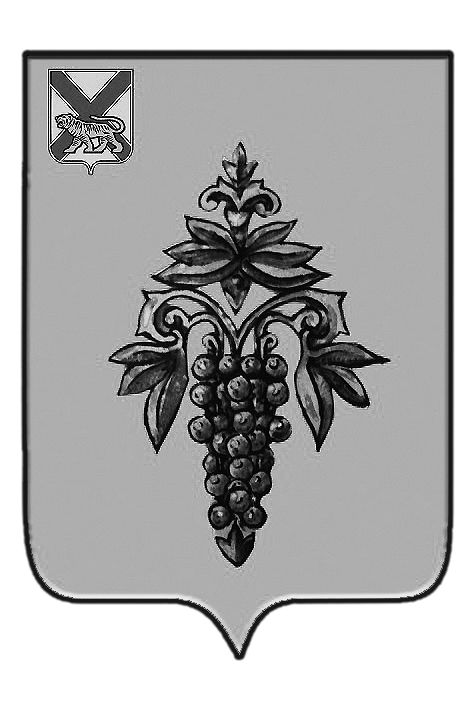 ДУМА ЧУГУЕВСКОГО МУНИЦИПАЛЬНОГО РАЙОНА Р  Е  Ш  Е  Н  И  ЕОт 26.10.2018г.                                                                                                   № 383В соответствии с Федеральным законом от 06.10.2003 № 131 – ФЗ «Об общих принципах организации местного самоуправления в Российской Федерации», Заключением Контрольно-счетного комитета Чугуевского муниципального района, Уставом Чугуевского муниципального района, Дума Чугуевского муниципального районаРЕШИЛА:	1. Принять решение Думы Чугуевского муниципального района «О внесении изменений в решение Думы Чугуевского муниципального района от 18.12.2017 № 280-НПА  «О районном бюджете на 2018 год и плановый период 2019 и 2020 годов».2. Направить указанное решение главе Чугуевского муниципального района для подписания и опубликования.ДУМА ЧУГУЕВСКОГО МУНИЦИПАЛЬНОГО РАЙОНА Р  Е  Ш  Е  Н  И  ЕПринято Думой Чугуевского муниципального района«26» октября 2018 годаСтатья 1.Внести в решение Думы Чугуевского муниципального района от 18 декабря 2017 года № 280-НПА «О районном бюджете на 2018 год и плановый период 2019 и 2020 годов» следующие изменения:1) статью 1 изложить в следующей редакции:1.1. Утвердить основные характеристики районного бюджета на 2018 год:1) общий объем доходов районного бюджета - в сумме 689 954,25 тыс. рублей;2) общий объем расходов районного бюджета - в сумме 697 686,58 тыс. рублей;3) размер дефицита районного бюджета - в сумме 7 732,33 тыс. рублей.4) предельный объем муниципального долга Чугуевского района - в сумме 5000,00 тыс. рублей;1.2. Установить иные показатели районного бюджета на 2018 год:1) источники внутреннего финансирования дефицита районного бюджета согласно приложению 1 к настоящему решению;2) объем бюджетных ассигнований на исполнение публичных нормативных обязательств в сумме 3 974,00 тыс. рублей, направляемых на компенсацию части платы, взимаемой с родителей (законных представителей) за присмотр и уход за детьми, посещающими образовательные организации, реализующие общеобразовательные программы дошкольного образования.2) в абзаце 1 статьи 5 слова «на 2018 год в размере 23 976,25 тыс. рублей» заменить словами «на 2018 год в размере 24 854,25 тыс. рублей».3) часть 10.1 статьи 10:в пункте 1 после слов «перераспределение бюджетных ассигнований между» добавить слова «главными распорядителями,»;в пункте 2 после слов «в пределах общего объема бюджетных ассигнований» добавить слова «по целевой статье»;дополнить пунктом 5 следующего содержания:«5) перераспределение бюджетных ассигнований между подразделами, целевыми статьями, группами (группами и подгруппами) видов расходов классификации расходов бюджетов в пределах общего объема бюджетных ассигнований, предусмотренных главному распорядителю средств районного бюджета в текущем финансовом году на содержание органов местного самоуправления Чугуевского муниципального района».4) приложение 1 к решению изложить в редакции приложения 1 к настоящему решению;5) приложение 7 к решению изложить в редакции приложения 2 к настоящему решению;6) приложение 8 к решению изложить в редакции приложения 3 к настоящему решению;7) приложение 10 к решению изложить в редакции приложения 4 к настоящему решению;8) приложение 12 к решению изложить в редакции приложения 5 к настоящему решению;9) приложение 14 к решению изложить в редакции приложения 6 к настоящему решению.Статья 2.Настоящее решение вступает в силу со дня его официального опубликования.Глава Чугуевского муниципального района								Р.Ю. Деменев«26» октября 2018 г№ 383 - НПАПриложение 1 к решению Думы Чугуевского муниципального районаот 26.10.2018  № 383 - НПАПриложение 1 к  решению Думы Чугуевского муниципального районаот 18.12.2017 № 280-нпаИсточники внутреннего финансирования дефицитарайонного бюджета на 2018 год (тыс. рублей)Приложение  6к решению Думы Чугуевского муниципального районаот 26.10.2018 № 383 - НПАПриложение 14к решению Думы Чугуевского муниципального районаот 18.12.2017г.  № 280-нпаБезвозмездные поступления бюджетам сельских поселений, входящих в состав Чугуевского муниципального района на 2018 год(тыс. рублей)О внесении изменений в решение Думы Чугуевского муниципального района от 18.12.2017 № 280-НПА «О районном бюджете на 2018 год и плановый период 2019 и 2020 годов»О внесении изменений в решение Думы Чугуевского муниципального района от 18.12.2017 № 280-НПА  «О районном бюджете на 2018 год и плановый период 2019 и 2020 годов»Код бюджетной классификации Российской ФедерацииНаименование источниковСумма01 02 00 00 00 0000 000Кредиты кредитных организаций в валюте Российской Федерации5 000,0001 02 00 00 05 0000 710Получение кредитов от кредитных организаций бюджетами муниципальных районов в валюте Российской Федерации5 000,0001 02 00 00 05 0000 810Погашение кредитов от кредитных организаций бюджетами муниципальных районов в валюте Российской Федерации0,0001 05 00 00 00 0000 000Изменение остатков средств на счетах по учету средств бюджета2 732,3301 05 02 01 05 0000 510Увеличение прочих остатков денежных средств бюджетов муниципальных районов-694 954,2501 05 02 01 05 0000 610Уменьшение прочих остатков денежных средств бюджетов муниципальных районов697 686,58Итого источников7 732,33Приложение 2 к решению Думы Чугуевского муниципального районаот 26.10.2018  № 383 - НПАПриложение 7к решению Думы Чугуевского муниципального районаот 18.12.2017г.  № 280-нпаПриложение 2 к решению Думы Чугуевского муниципального районаот 26.10.2018  № 383 - НПАПриложение 7к решению Думы Чугуевского муниципального районаот 18.12.2017г.  № 280-нпаПриложение 2 к решению Думы Чугуевского муниципального районаот 26.10.2018  № 383 - НПАПриложение 7к решению Думы Чугуевского муниципального районаот 18.12.2017г.  № 280-нпаПриложение 2 к решению Думы Чугуевского муниципального районаот 26.10.2018  № 383 - НПАПриложение 7к решению Думы Чугуевского муниципального районаот 18.12.2017г.  № 280-нпаОбъемыдоходов районного бюджета в 2018 годуОбъемыдоходов районного бюджета в 2018 годуОбъемыдоходов районного бюджета в 2018 годуОбъемыдоходов районного бюджета в 2018 году(тыс. рублей)(тыс. рублей)Код бюджетной классификации Российской ФедерацииНаименование налога (сбора)Наименование налога (сбора)Сумма1 00 00000 00 0000 000 НАЛОГОВЫЕ И НЕНАЛОГОВЫЕ ДОХОДЫНАЛОГОВЫЕ И НЕНАЛОГОВЫЕ ДОХОДЫ336 153,401 01 00000 00 0000 000НАЛОГИ НА ПРИБЫЛЬ, ДОХОДЫНАЛОГИ НА ПРИБЫЛЬ, ДОХОДЫ238 000,001 01 02000 01 0000 110Налог на доходы физических лицНалог на доходы физических лиц238 000,001 03 00000 00 0000 000НАЛОГИ НА ТОВАРЫ (РАБОТЫ, УСЛУГИ), РЕАЛИЗУЕМЫЕ НА ТЕРРИТОРИИ РОССИЙСКОЙ ФЕДЕРАЦИИНАЛОГИ НА ТОВАРЫ (РАБОТЫ, УСЛУГИ), РЕАЛИЗУЕМЫЕ НА ТЕРРИТОРИИ РОССИЙСКОЙ ФЕДЕРАЦИИ20 018,401 03 02000 01 0000 110Акцизы по подакцизным товарам  (продукции), производимым на территории Российской ФедерацииАкцизы по подакцизным товарам  (продукции), производимым на территории Российской Федерации20 018,401 05 00000 00 0000 000НАЛОГИ НА СОВОКУПНЫЙ ДОХОДНАЛОГИ НА СОВОКУПНЫЙ ДОХОД17 660,001 05 02000 02 0000 110Единый налог на вмененный доход для отдельных видов деятельностиЕдиный налог на вмененный доход для отдельных видов деятельности16 700,001 05 03000 01 0000 110Единый сельскохозяйственный налогЕдиный сельскохозяйственный налог840,001 05 04000 02 0000 110Налог, взимаемый в связи с применением патентной системы налогообложенияНалог, взимаемый в связи с применением патентной системы налогообложения120,001 08 00000 00 0000 000ГОСУДАРСТВЕННАЯ ПОШЛИНАГОСУДАРСТВЕННАЯ ПОШЛИНА1 400,001 08 03010 01 0000 110Государственная пошлина по делам, рассматриваемым в судах общей юрисдикции, мировыми судьями (за исключением Верховного Суда Российской Федерации)Государственная пошлина по делам, рассматриваемым в судах общей юрисдикции, мировыми судьями (за исключением Верховного Суда Российской Федерации)1 400,001 11 00000 00 0000 000ДОХОДЫ ОТ ИСПОЛЬЗОВАНИЯ ИМУЩЕСТВА, НАХОДЯЩЕГОСЯ В ГОСУДАРСТВЕННОЙ И МУНИЦИПАЛЬНОЙ СОБСТВЕННОСТИДОХОДЫ ОТ ИСПОЛЬЗОВАНИЯ ИМУЩЕСТВА, НАХОДЯЩЕГОСЯ В ГОСУДАРСТВЕННОЙ И МУНИЦИПАЛЬНОЙ СОБСТВЕННОСТИ28 000,001 11 05010 00 0000 120Доходы, получаемые в виде арендной платы за земельные участки, государственная собственность на которые не разграничена, а также средства от продажи права на заключение договоров аренды указанных земельных участковДоходы, получаемые в виде арендной платы за земельные участки, государственная собственность на которые не разграничена, а также средства от продажи права на заключение договоров аренды указанных земельных участков15 950,001 11 05020 00 0000 120Доходы, получаемые в виде арендной платы за земли после разграничения государственной собственности на землю, а также средства от продажи права на заключение договоров аренды указанных земельных участков (за исключением земельных участков бюджетных и автономных учреждений)Доходы, получаемые в виде арендной платы за земли после разграничения государственной собственности на землю, а также средства от продажи права на заключение договоров аренды указанных земельных участков (за исключением земельных участков бюджетных и автономных учреждений)50,001 11 05030 00 0000 120Доходы от сдачи в аренду имущества, находящегося в оперативном управлении органов государственной власти, органов местного самоуправления, государственных внебюджетных фондов и созданных ими учреждений (за исключением имущества бюджетных и автономных учреждений)Доходы от сдачи в аренду имущества, находящегося в оперативном управлении органов государственной власти, органов местного самоуправления, государственных внебюджетных фондов и созданных ими учреждений (за исключением имущества бюджетных и автономных учреждений)7 000,001 11 09000 00 0000 120Прочие доходы от использования имущества и прав, находящихся в государственной и муниципальной собственности (за исключением имущества бюджетных и автономных учреждений, а также имущества государственных и муниципальных унитарных предприятий, в том числе казенных)Прочие доходы от использования имущества и прав, находящихся в государственной и муниципальной собственности (за исключением имущества бюджетных и автономных учреждений, а также имущества государственных и муниципальных унитарных предприятий, в том числе казенных)5 000,001 12 00000 00 0000 000ПЛАТЕЖИ ПРИ ПОЛЬЗОВАНИИ ПРИРОДНЫМИ РЕСУРСАМИПЛАТЕЖИ ПРИ ПОЛЬЗОВАНИИ ПРИРОДНЫМИ РЕСУРСАМИ1 130,001 12 01000 01 0000 120Плата за негативное воздействие на окружающую средуПлата за негативное воздействие на окружающую среду1 130,001 13 00000 00 0000 000ДОХОДЫ ОТ ОКАЗАНИЯ ПЛАТНЫХ УСЛУГ (РАБОТ) И КОМПЕНСАЦИИ ЗАТРАТ ГОСУДАРСТВАДОХОДЫ ОТ ОКАЗАНИЯ ПЛАТНЫХ УСЛУГ (РАБОТ) И КОМПЕНСАЦИИ ЗАТРАТ ГОСУДАРСТВА12 600,001 13 01000 00 0000 130Доходы от оказания платных услуг (работ)Доходы от оказания платных услуг (работ)12 600,001 14 00000 00 0000 000ДОХОДЫ ОТ ПРОДАЖИ МАТЕРИАЛЬНЫХ И НЕМАТЕРИАЛЬНЫХ АКТИВОВДОХОДЫ ОТ ПРОДАЖИ МАТЕРИАЛЬНЫХ И НЕМАТЕРИАЛЬНЫХ АКТИВОВ14 345,001 14 02000 00 0000 000Доходы от реализации имущества, находящегося в государственной и муниципальной собственности (за исключением движимого имущества бюджетных и автономных учреждений, а также имущества государственных и муниципальных унитарных предприятий, в том числе казенных)Доходы от реализации имущества, находящегося в государственной и муниципальной собственности (за исключением движимого имущества бюджетных и автономных учреждений, а также имущества государственных и муниципальных унитарных предприятий, в том числе казенных)3 845,001 14 06010 00 0000 430Доходы от продажи земельных участков, государственная собственность на которые не разграничена Доходы от продажи земельных участков, государственная собственность на которые не разграничена 10 500,001 16 00000 00 0000 000ШТРАФЫ, САНКЦИИ, ВОЗМЕЩЕНИЕ УЩЕРБАШТРАФЫ, САНКЦИИ, ВОЗМЕЩЕНИЕ УЩЕРБА3 000,001 16 03000 00 0000 000Денежные взыскания (штрафы) за нарушение законодательства о налогах и сборахДенежные взыскания (штрафы) за нарушение законодательства о налогах и сборах30,001 16 21000 00 0000 140Денежные взыскания (штрафы) и иные суммы, взыскиваемые с лиц, виновных в совершении преступлений, и в возмещение ущерба имуществуДенежные взыскания (штрафы) и иные суммы, взыскиваемые с лиц, виновных в совершении преступлений, и в возмещение ущерба имуществу100,001 16 25000 00 0000 140Денежные взыскания (штрафы) за нарушение законодательства Российской Федерации о недрах, об особо охраняемых природных территориях, об охране и использовании животного мира, об экологической экспертизе, в области охраны окружающей среды, о рыболовстве и сохранении водных биологических ресурсов, земельного законодательства, лесного законодательства, водного законодательстваДенежные взыскания (штрафы) за нарушение законодательства Российской Федерации о недрах, об особо охраняемых природных территориях, об охране и использовании животного мира, об экологической экспертизе, в области охраны окружающей среды, о рыболовстве и сохранении водных биологических ресурсов, земельного законодательства, лесного законодательства, водного законодательства140,001 16 30000 01 0000 140Денежные взыскания (штрафы) за правонарушения в области дорожного движенияДенежные взыскания (штрафы) за правонарушения в области дорожного движения150,001 16 43000 01 0000 140Денежные взыскания (штрафы) за нарушение законодательства Российской Федерации об административных правонарушениях, предусмотренные статьей 20.25 Кодекса Российской Федерации об административных правонарушенияхДенежные взыскания (штрафы) за нарушение законодательства Российской Федерации об административных правонарушениях, предусмотренные статьей 20.25 Кодекса Российской Федерации об административных правонарушениях140,001 16 90000 00 0000 140Прочие поступления от денежных взысканий (штрафов) и иных сумм в возмещение ущербаПрочие поступления от денежных взысканий (штрафов) и иных сумм в возмещение ущерба2 440,002 00 00000 00 0000 000БЕЗВОЗМЕЗДНЫЕ ПОСТУПЛЕНИЯБЕЗВОЗМЕЗДНЫЕ ПОСТУПЛЕНИЯ353 800,852 02 00000 00 0000 000Безвозмездные поступления от других бюджетов бюджетной системы Российской ФедерацииБезвозмездные поступления от других бюджетов бюджетной системы Российской Федерации353 800,852 02 10000 00 0000 151ДОТАЦИИ БЮДЖЕТАМ БЮДЖЕТНОЙ СИСТЕМЫДОТАЦИИ БЮДЖЕТАМ БЮДЖЕТНОЙ СИСТЕМЫ13 782,002 02 15002 05 0000 151Дотации бюджетам муниципальных районов на поддержку мер по обеспечению сбалансированности бюджетовДотации бюджетам муниципальных районов на поддержку мер по обеспечению сбалансированности бюджетов13 782,002 02 20000 00 0000 151СУБСИДИИ БЮДЖЕТАМ БЮДЖЕТНОЙ СИСТЕМЫ РОССИЙСКОЙ ФЕДЕРАЦИИ (МЕЖБЮДЖЕТНЫЕ СУБСИДИИ)СУБСИДИИ БЮДЖЕТАМ БЮДЖЕТНОЙ СИСТЕМЫ РОССИЙСКОЙ ФЕДЕРАЦИИ (МЕЖБЮДЖЕТНЫЕ СУБСИДИИ)12 560,402 02 25497 05 0000 151Субсидии бюджетам муниципальных районов на реализацию мероприятий по обеспечению жильем молодых семейСубсидии бюджетам муниципальных районов на реализацию мероприятий по обеспечению жильем молодых семей318,202 02 29999 05 0000 151Прочие субсидии бюджетам муниципальных районовПрочие субсидии бюджетам муниципальных районов12 242,202 02 30000 00 0000 151Субвенции бюджетам БЮДЖЕТНОЙ СИСТЕМЫ Российской ФедерацииСубвенции бюджетам БЮДЖЕТНОЙ СИСТЕМЫ Российской Федерации327 423,452 02 35930 05 0000 151Субвенции бюджетам муниципальных районов на государственную регистрацию актов гражданского состоянияСубвенции бюджетам муниципальных районов на государственную регистрацию актов гражданского состояния1 921,002 02 35118 05 0000 151Субвенции бюджетам муниципальных районов на осуществление первичного воинского учета на территориях, где отсутствуют военные комиссариатыСубвенции бюджетам муниципальных районов на осуществление первичного воинского учета на территориях, где отсутствуют военные комиссариаты506,642 02 35120 05 0000 151Субвенции бюджетам муниципальных районов на составление (изменение) списков кандидатов в присяжные заседатели федеральных судов общей юрисдикции Российской ФедерацииСубвенции бюджетам муниципальных районов на составление (изменение) списков кандидатов в присяжные заседатели федеральных судов общей юрисдикции Российской Федерации281,642 02 30029 05 0000 151Субвенции бюджетам муниципальных районов на компенсацию части платы, взимаемой с родителей (законных представителей) за присмотр и уход за детьми, посещающими образовательные организации, реализующие образовательные программы дошкольного образованияСубвенции бюджетам муниципальных районов на компенсацию части платы, взимаемой с родителей (законных представителей) за присмотр и уход за детьми, посещающими образовательные организации, реализующие образовательные программы дошкольного образования3 974,002 02 30024 05 0000 151 СУБВЕНЦИИ БЮДЖЕТАМ МУНИЦИПАЛЬНЫХ РАЙОНОВ НА ВЫПОЛНЕНИЕ ПЕРЕДАВАЕМЫХ ПОЛНОМОЧИЙ СУБЪЕКТОВ РОССИЙСКОЙ ФЕДЕРАЦИИСУБВЕНЦИИ БЮДЖЕТАМ МУНИЦИПАЛЬНЫХ РАЙОНОВ НА ВЫПОЛНЕНИЕ ПЕРЕДАВАЕМЫХ ПОЛНОМОЧИЙ СУБЪЕКТОВ РОССИЙСКОЙ ФЕДЕРАЦИИ320 740,17в том числе:в том числе:2 02 30024 05 0000 151 Субвенции бюджетам муниципальных районов на выполнение передаваемых полномочий по осуществлению выравнивания бюджетной обеспеченности поселений, входящих в состав муниципального районаСубвенции бюджетам муниципальных районов на выполнение передаваемых полномочий по осуществлению выравнивания бюджетной обеспеченности поселений, входящих в состав муниципального района13 513,562 02 30024 05 0000 151 Субвенции бюджетам муниципальных образований Приморского края на обеспечение бесплатным питанием детей, обучающихся в младших классах (1-4 включительно) в муниципальных общеобразовательных учреждениях Приморского краяСубвенции бюджетам муниципальных образований Приморского края на обеспечение бесплатным питанием детей, обучающихся в младших классах (1-4 включительно) в муниципальных общеобразовательных учреждениях Приморского края3 795,002 02 30024 05 0000 151 Субвенции бюджетам муниципальных районов на выполнение передаваемых полномочий на выполнение передаваемых полномочий на обеспечение деятельности комиссий по делам несовершеннолетнихСубвенции бюджетам муниципальных районов на выполнение передаваемых полномочий на выполнение передаваемых полномочий на обеспечение деятельности комиссий по делам несовершеннолетних1 090,062 02 30024 05 0000 151 Субвенции бюджетам муниципальных районов на выполнение передаваемых полномочий на реализацию дошкольного, общего и дополнительного образования в муниципальных общеобразовательных учреждениях по основным общеобразовательным программамСубвенции бюджетам муниципальных районов на выполнение передаваемых полномочий на реализацию дошкольного, общего и дополнительного образования в муниципальных общеобразовательных учреждениях по основным общеобразовательным программам239 609,002 02 30024 05 0000 151 Субвенции бюджетам муниципальных районов на выполнение органами местного самоуправления отдельных государственных полномочий по государственному управлению охраной трудаСубвенции бюджетам муниципальных районов на выполнение органами местного самоуправления отдельных государственных полномочий по государственному управлению охраной труда582,292 02 30024 05 0000 151 Субвенции бюджетам муниципальных районов на выполнение органами местного самоуправления отдельных государственных полномочий по созданию административных комиссийСубвенции бюджетам муниципальных районов на выполнение органами местного самоуправления отдельных государственных полномочий по созданию административных комиссий706,972 02 30024 05 0000 151Субвенции на обеспечение государственных гарантий реализации прав на получение общедоступного и бесплатного дошкольного образования в муниципальных дошкольных образовательных организацияхСубвенции на обеспечение государственных гарантий реализации прав на получение общедоступного и бесплатного дошкольного образования в муниципальных дошкольных образовательных организациях57 976,102 02 30024 05 0000 151Субвенции на организацию и обеспечение оздоровления и отдыха детей (за исключением организации отдыха детей в каникулярное время)Субвенции на организацию и обеспечение оздоровления и отдыха детей (за исключением организации отдыха детей в каникулярное время)3 084,002 02 30024 05 0000 151Субвенции на осуществление государственных полномочий по регистрации и учету граждан, имеющих право на получение жилищных субсидий в связи с переселением из районов крайнего севера и приравненных к ним местностейСубвенции на осуществление государственных полномочий по регистрации и учету граждан, имеющих право на получение жилищных субсидий в связи с переселением из районов крайнего севера и приравненных к ним местностей0,382 02 30024 05 0000 151Субвенции на реализацию государственных полномочий Приморского края по организации проведения мероприятий по предупреждению и ликвидации болезней животных, их лечению, защите населения от болезней, общих для человека и животных Субвенции на реализацию государственных полномочий Приморского края по организации проведения мероприятий по предупреждению и ликвидации болезней животных, их лечению, защите населения от болезней, общих для человека и животных 382,812 02 40000 00 0000 151ИНЫЕ МЕЖБЮДЖЕТНЫЕ ТРАНСФЕРТЫИНЫЕ МЕЖБЮДЖЕТНЫЕ ТРАНСФЕРТЫ35,002 02 40014 05 0000 151Межбюджетные трансферты, передаваемые бюджетам муниципальных районов из бюджетов поселений на осуществление части полномочий по решению вопросов местного значения в соответствии с заключенными соглашениямиМежбюджетные трансферты, передаваемые бюджетам муниципальных районов из бюджетов поселений на осуществление части полномочий по решению вопросов местного значения в соответствии с заключенными соглашениями35,00ВСЕГО ДОХОДОВВСЕГО ДОХОДОВВСЕГО ДОХОДОВ689 954,25 Распределение бюджетных ассигнований по разделам, подразделам, целевым статьям (муниципальным программам Чугуевского муниципального района и  непрограммным направлениям деятельности), группам (группам и подгруппам) видов расходов классификации расходов бюджета на 2018 годРаспределение бюджетных ассигнований по разделам, подразделам, целевым статьям (муниципальным программам Чугуевского муниципального района и  непрограммным направлениям деятельности), группам (группам и подгруппам) видов расходов классификации расходов бюджета на 2018 годРаспределение бюджетных ассигнований по разделам, подразделам, целевым статьям (муниципальным программам Чугуевского муниципального района и  непрограммным направлениям деятельности), группам (группам и подгруппам) видов расходов классификации расходов бюджета на 2018 годРаспределение бюджетных ассигнований по разделам, подразделам, целевым статьям (муниципальным программам Чугуевского муниципального района и  непрограммным направлениям деятельности), группам (группам и подгруппам) видов расходов классификации расходов бюджета на 2018 годРаспределение бюджетных ассигнований по разделам, подразделам, целевым статьям (муниципальным программам Чугуевского муниципального района и  непрограммным направлениям деятельности), группам (группам и подгруппам) видов расходов классификации расходов бюджета на 2018 год( в тыс.рублей)( в тыс.рублей)( в тыс.рублей)( в тыс.рублей)( в тыс.рублей)Наименование расходовРаздел, под-разделЦелевая статьяВид рас-ходовСумма на 2018 годОБЩЕГОСУДАРСТВЕННЫЕ ВОПРОСЫ0100000000000000078 852,13Функционирование высшего должностного лица субъекта Российской Федерации и муниципального образования010200000000000001 881,00Глава Чугуевского муниципального района010299999100100001 881,00Фонд оплаты труда государственных (муниципальных) органов010299999100101211 423,00Иные выплаты персоналу государственных (муниципальных) органов, за исключением фонда оплаты труда01029999910010122107,00Взносы по обязательному социальному страхованию на выплаты денежного содержания и иные выплаты работникам государственных (муниципальных) органов01029999910010129351,00Функционирование законодательных (представительных) органов государственной власти и представительных органов муниципальных образований010300000000000002 398,65Председатель Думы010399999100200001 228,80Фонд оплаты труда государственных (муниципальных) органов01039999910020121937,90Иные выплаты персоналу государственных (муниципальных) органов, за исключением фонда оплаты труда0103999991002012212,50Взносы по обязательному социальному страхованию на выплаты денежного содержания и иные выплаты работникам государственных (муниципальных) органов01039999910020129278,40Руководство и управление в сфере установленных функций органов местного самоуправления Чугуевского муниципального района010399999100300001 169,85Фонд оплаты труда государственных (муниципальных) органов01039999910030121621,50Иные выплаты персоналу государственных (муниципальных) органов, за исключением фонда оплаты труда010399999100301224,80Иные выплаты, за исключением фонда оплаты труда государственных (муниципальных) органов, лицам, привлекаемым согласно законодательству для выполнения отдельных полномочий01039999910030123150,00Взносы по обязательному социальному страхованию на выплаты денежного содержания и иные выплаты работникам государственных (муниципальных) органов01039999910030129183,80Прочая закупка товаров, работ и услуг01039999910030244206,85Уплата иных платежей010399999100308532,90Функционирование Правительства Российской Федерации, высших исполнительных органов государственной власти субъектов Российской Федерации, местных администраций0104000000000000031 725,80Руководство и управление в сфере установленных функций органов местного самоуправления Чугуевского муниципального района0104999991003000031 725,80Фонд оплаты труда государственных (муниципальных) органов0104999991003012123 068,00Иные выплаты персоналу государственных (муниципальных) органов, за исключением фонда оплаты труда01049999910030122329,50Взносы по обязательному социальному страхованию на выплаты денежного содержания и иные выплаты работникам государственных (муниципальных) органов010499999100301296 814,00Прочая закупка товаров, работ и услуг010499999100302441 064,30Уплата налога на имущество организаций и земельного налога0104999991003085175,00Уплата прочих налогов, сборов01049999910030852305,00Уплата иных платежей0104999991003085370,00Судебная система01050000000000000281,64Субвенции на составление списков кандидатов в присяжные заседатели01059999951200000281,64Прочая закупка товаров, работ и услуг01059999951200244281,64Обеспечение деятельности финансовых, налоговых и таможенных органов и органов финансового (финансово-бюджетного) надзора010600000000000007 491,16Руководство и управление в сфере установленных функций органов местного самоуправления Чугуевского муниципального района010699999100300006 635,36Фонд оплаты труда государственных (муниципальных) органов010699999100301215 018,06Иные выплаты персоналу государственных (муниципальных) органов, за исключением фонда оплаты труда01069999910030122108,00Взносы по обязательному социальному страхованию на выплаты денежного содержания и иные выплаты работникам государственных (муниципальных) органов010699999100301291 505,30Уплата иных платежей010699999100308534,00Руководитель контрольно-счетного комитета Чугуевского муниципального района01069999910050000855,80Фонд оплаты труда государственных (муниципальных) органов01069999910050121652,00Иные выплаты персоналу государственных (муниципальных) органов, за исключением фонда оплаты труда010699999100501228,00Взносы по обязательному социальному страхованию на выплаты денежного содержания и иные выплаты работникам государственных (муниципальных) органов01069999910050129195,80Обеспечение проведения выборов и референдумов01070000000000000175,00Проведение выборов и референдумов01079999929040000175,00Специальные расходы01079999929040880175,00Резервные фонды01110000000000000300,00Резервный фонд Администрации Чугуевского муниципального района01119999929010000300,00Резервные средства01119999929010870300,00Другие общегосударственные вопросы0113000000000000034 598,88Развитие и совершенствование муниципальной службы01130320141040000159,50Прочая закупка товаров, работ и услуг01130320141040244159,50Мероприятия направленные на повышение материального благосостояния граждан0113039014101000035,00Прочая закупка товаров, работ и услуг0113039014101024435,00Обеспечение проведения оценки рыночной стоимости земельных участков, также права аренды на земельные участки и изготовление технической документации по установлению границ населенных пунктов и правил землепользования01130390522100000309,00Прочая закупка товаров, работ и услуг01130390522100244309,00Обеспечение изготовления технической документации на объекты недвижимости муниципальной собственности района и коммунальные сети011303905222000002 169,40Прочая закупка товаров, работ и услуг011303905222002442 169,40Субвенции на создание и обеспечение деятельности комиссий по делам несовершеннолетних и защите их прав011306901930100001 090,06Фонд оплаты труда государственных (муниципальных) органов01130690193010121752,00Иные выплаты персоналу государственных (муниципальных) органов, за исключением фонда оплаты труда0113069019301012213,00Взносы по обязательному социальному страхованию на выплаты денежного содержания и иные выплаты работникам государственных (муниципальных) органов01130690193010129228,00Прочая закупка товаров, работ и услуг0113069019301024497,06Субвенции на реализацию отдельных государственных полномочий по созданию административных комиссий01130690193030000706,97Фонд оплаты труда государственных (муниципальных) органов01130690193030121488,00Иные выплаты персоналу государственных (муниципальных) органов, за исключением фонда оплаты труда011306901930301228,00Взносы по обязательному социальному страхованию на выплаты денежного содержания и иные выплаты работникам государственных (муниципальных) органов01130690193030129148,00Прочая закупка товаров, работ и услуг0113069019303024462,97Содержание многофункциональных центров предоставления государственных и муниципальных услуг011310901701200003 333,00Субсидии автономным учреждениям на финансовое обеспечение государственного (муниципального) задания на оказание государственных (муниципальных) услуг (выполнение работ)011310901701206213 333,00Субсидии из краевого бюджета на содержание многофункциональных центров предоставления государственных и муниципальных услуг011310901920700006 189,86Субсидии автономным учреждениям на финансовое обеспечение государственного (муниципального) задания на оказание государственных (муниципальных) услуг (выполнение работ)011310901920706216 189,86Мероприятия по противодействию коррупции0113119012027000015,00Прочая закупка товаров, работ и услуг0113119012027024415,00Расходы, связанные с исполнением решений,принятых судебными органами01139999910060000394,00Прочая закупка товаров, работ и услуг01139999910060244305,30Исполнение судебных актов Российской Федерации и мировых соглашений по возмещению причиненного вреда0113999991006083188,70Межбюджетные трансферты на исполнение передаваемых полномочий по осуществлению внешнего финансового контроля0113999992024000035,00Прочая закупка товаров, работ и услуг0113999992024024435,00Осуществление переданных органам государственной власти субъектов Российской Федерации в соответствии с п.1 статьи 4 Федерального Закона от 15 ноября 1997 года № 143-ФЗ "Об актах гражданского состояния" полномочий Российской Федерации по государственной регистрации актов гражданского состояния011399999593000001 921,00Фонд оплаты труда государственных (муниципальных) органов01139999959300121924,00Иные выплаты персоналу государственных (муниципальных) органов, за исключением фонда оплаты труда011399999593001220,72Взносы по обязательному социальному страхованию на выплаты денежного содержания и иные выплаты работникам государственных (муниципальных) органов01139999959300129280,00Прочая закупка товаров, работ и услуг01139999959300244716,28Расходы на обеспечение деятельности (оказание услуг, выполнение работ) муниципальных учреждений0113999997059000017 658,80Фонд оплаты труда учреждений011399999705901114 949,00Иные выплаты персоналу учреждений, за исключением фонда оплаты труда01139999970590112120,00Взносы по обязательному социальному страхованию на выплаты по оплате труда работников и иные выплаты работникам учреждений011399999705901191 475,00Прочая закупка товаров, работ и услуг0113999997059024410 919,30Пособия, компенсации и иные социальные выплаты гражданам, кроме публичных нормативных обязательств0113999997059032132,50Уплата налога на имущество организаций и земельного налога0113999997059085180,00Уплата иных платежей0113999997059085383,00Субвенции на выполнение органами местного самоуправления отдельных государственных полномочий по государственному управлению охраной труда01139999993100000582,29Фонд оплаты труда государственных (муниципальных) органов01139999993100121385,00Иные выплаты персоналу государственных (муниципальных) органов, за исключением фонда оплаты труда0113999999310012223,00Взносы по обязательному социальному страхованию на выплаты денежного содержания и иные выплаты работникам государственных (муниципальных) органов01139999993100129117,00Прочая закупка товаров, работ и услуг0113999999310024457,29НАЦИОНАЛЬНАЯ ОБОРОНА02000000000000000506,64Мобилизационная и вневойсковая подготовка02030000000000000506,64Субвенции на осуществление первичного воинского учета на территориях02039999951180000506,64Субвенции02039999951180530506,64НАЦИОНАЛЬНАЯ БЕЗОПАСНОСТЬ И ПРАВООХРАНИТЕЛЬНАЯ ДЕЯТЕЛЬНОСТЬ03000000000000000300,00Защита населения и территории от чрезвычайных ситуаций природного и техногенного характера, гражданская оборона03090000000000000300,00Мероприятия по подготовке населения и организаций к действиям в чрезвычайной ситуации03099999929050000300,00Прочая закупка товаров, работ и услуг03099999929050244300,00НАЦИОНАЛЬНАЯ ЭКОНОМИКА0400000000000000026 870,06Сельское хозяйство и рыболовство04050000000000000382,81Субвенции на организацию проведения мероприятий по предупреждению и ликвидации болезней животных, их лечению, защите населения от болезней, общих для человека и животных04059999993040000382,81Прочая закупка товаров, работ и услуг04059999993040244382,81Водное хозяйство04060000000000000240,00Мероприятия по подготовке предложений об определении границ зон затопления, подтопления04060350170140000240,00Прочая закупка товаров, работ и услуг04060350170140244240,00Транспорт040800000000000001 300,00Субсидии на возмещение недополученных доходов субъектам, осуществляющим пассажирские перевозки автобусами общего пользования на маршрутах в границах Чугуевского муниципального района040802901210800001 300,00Субсидии на возмещение недополученных доходов и (или) возмещение фактически понесенных затрат в связи с производством (реализацией) товаров, выполнением работ, оказанием услуг040802901210808111 300,00Дорожное хозяйство (дорожные фонды)0409000000000000024 854,25Содержание, ремонт и паспортизация автомобильных дорог и искусственных сооружений0409029022107000020 354,25Прочая закупка товаров, работ и услуг0409029022107024420 354,25Субсидии на капитальный ремонт и ремонт автомобильных дорог общего пользования населенных пунктов за счет дорожного фонда Приморского края040902902923900004 500,00Прочая закупка товаров, работ и услуг040902902923902444 500,00Другие вопросы в области национальной экономики0412000000000000093,00Организация и проведение мероприятий в области туризма0412059022021000093,00Прочая закупка товаров, работ и услуг0412059022021024493,00ЖИЛИЩНО-КОММУНАЛЬНОЕ ХОЗЯЙСТВО050000000000000006 182,08Жилищное хозяйство050100000000000001 456,00Взносы на капитальный ремонт муниципальных помещений и многоквартирных домов, включенных в региональную программу капитального ремонта05010890422060000816,00Прочая закупка товаров, работ и услуг05010890422060244816,00Организация, содержание и ремонт муниципального жилищного фонда05010890422070000640,00Прочая закупка товаров, работ и услуг05010890422070244640,00Коммунальное хозяйство050200000000000003 856,30Ремонт тепловых сетей05020890222090000800,00Прочая закупка товаров, работ и услуг05020890222090244800,00Модернизация коммуникаций водоснабжения и водоотведения050208903220200001 800,00Прочая закупка товаров, работ и услуг050208903220202441 800,00Организационные, технические и технологические мероприятия по энергосбережению и повышению энергетической эффективности муниципальных учреждений и предприятий05020990141070000561,27Прочая закупка товаров, работ и услуг05020990141070244561,27Приобретение новых дизельных электростанций05020990141080000695,03Прочая закупка товаров, работ и услуг05020990141080244695,03Благоустройство05030000000000000869,40Организация ритуальных услуг и содержание мест захоронения05030890422080000869,40Иные межбюджетные трансферты05030890422080540869,40Другие вопросы в области жилищно-коммунального хозяйства050500000000000000,38Субвенции на регистрацию и учет граждан, имеющих право на получение жилищных субсидий в связи с переселением из районов Крайнего Севера и приравненных к ним местностей050508101931200000,38Прочая закупка товаров, работ и услуг050508101931202440,38ОБРАЗОВАНИЕ07000000000000000526 433,29Дошкольное образование07010000000000000113 779,97Мероприятия по информатизации системы образования07010110120190000244,97Прочая закупка товаров, работ и услуг07010110120190244244,97Мероприятия по профилактике терроризма и экстремизма0701011022005000050,00Прочая закупка товаров, работ и услуг0701011022005024450,00Мероприятия по пожарной безопасности07010110220150000138,00Прочая закупка товаров, работ и услуг07010110220150244138,00Расходы на обеспечение деятельности (оказание услуг, выполнение работ) муниципальных учреждений0701011027059000055 297,40Фонд оплаты труда учреждений0701011027059011119 064,80Иные выплаты персоналу учреждений, за исключением фонда оплаты труда07010110270590112119,20Взносы по обязательному социальному страхованию на выплаты по оплате труда работников и иные выплаты работникам учреждений070101102705901195 787,50Прочая закупка товаров, работ и услуг0701011027059024430 075,40Пособия, компенсации и иные социальные выплаты гражданам, кроме публичных нормативных обязательств0701011027059032146,50Уплата налога на имущество организаций и земельного налога0701011027059085193,00Уплата прочих налогов, сборов0701011027059085211,00Уплата иных платежей07010110270590853100,00Субвенции на обеспечение государственных гарантий реализации прав на получение общедоступного и бесплатного дошкольного образования в муниципальных дошкольных образовательных организациях0701011029307000057 976,10Фонд оплаты труда учреждений0701011029307011144 024,40Взносы по обязательному социальному страхованию на выплаты по оплате труда работников и иные выплаты работникам учреждений0701011029307011913 295,34Прочая закупка товаров, работ и услуг07010110293070244656,36Мероприятия направленные на формирование здорового образа жизни0701039014102000073,50Прочая закупка товаров, работ и услуг0701039014102024473,50Общее образование07020000000000000355 280,32Мероприятия по капитальному ремонту зданий и помещений учреждений07020120170080000788,10Закупка товаров, работ, услуг в целях капитального ремонта государственного (муниципального) имущества07020120170080243788,10Субсидии бюджетам муниципальных образований Приморского края на капитальный ремонт зданий муниципальных общеобразовательных учреждений070201201923400001 552,34Закупка товаров, работ, услуг в целях капитального ремонта государственного (муниципального) имущества070201201923402431 552,34Мероприятия по профилактике терроризма и экстремизма07020120220050000100,00Прочая закупка товаров, работ и услуг07020120220050244100,00Мероприятия по пожарной безопасности07020120220150000342,00Прочая закупка товаров, работ и услуг07020120220150244342,00Мероприятия по трудоустройству несовершеннолетних07020120270390000524,76Фонд оплаты труда учреждений07020120270390111306,40Взносы по обязательному социальному страхованию на выплаты по оплате труда работников и иные выплаты работникам учреждений0702012027039011992,36Субсидии бюджетным учреждениям на иные цели07020120270390612126,00Расходы на обеспечение деятельности (оказание услуг, выполнение работ) муниципальных учреждений07020120270590000108 117,72Фонд оплаты труда учреждений0702012027059011143 015,90Иные выплаты персоналу учреждений, за исключением фонда оплаты труда07020120270590112188,82Взносы по обязательному социальному страхованию на выплаты по оплате труда работников и иные выплаты работникам учреждений0702012027059011912 495,30Прочая закупка товаров, работ и услуг0702012027059024441 175,10Пособия, компенсации и иные социальные выплаты гражданам, кроме публичных нормативных обязательств07020120270590321363,60Субсидии бюджетным учреждениям на финансовое обеспечение государственного (муниципального) задания на оказание государственных (муниципальных) услуг (выполнение работ)070201202705906119 974,00Уплата налога на имущество организаций и земельного налога07020120270590851567,00Уплата прочих налогов, сборов0702012027059085223,00Уплата иных платежей07020120270590853315,00Субвенции на реализацию дошкольного, общего и дополнительного образования в муниципальных общеобразовательных учреждениях по основным общеобразовательным программам07020120293060000239 609,00Фонд оплаты труда учреждений07020120293060111142 107,30Взносы по обязательному социальному страхованию на выплаты по оплате труда работников и иные выплаты работникам учреждений0702012029306011942 916,70Прочая закупка товаров, работ и услуг0702012029306024414 716,00Субсидии бюджетным учреждениям на финансовое обеспечение государственного (муниципального) задания на оказание государственных (муниципальных) услуг (выполнение работ)0702012029306061139 869,00Субвенции на обеспечение обучающихся в младших классах (1-4 включительно) бесплатным питанием070201203930500003 795,00Прочая закупка товаров, работ и услуг070201203930502442 695,00Субсидии бюджетным учреждениям на иные цели070201203930506121 100,00Организационные, технические и технологические мероприятия по энергосбережению и повышению энергетической эффективности муниципальных учреждений и предприятий07020990141070000451,40Прочая закупка товаров, работ и услуг07020990141070244451,40Дополнительное образование детей0703000000000000029 026,90Расходы на обеспечение деятельности (оказание услуг, выполнение работ) музыкальной школы070301301704900005 654,80Фонд оплаты труда учреждений070301301704901113 970,00Иные выплаты персоналу учреждений, за исключением фонда оплаты труда070301301704901121,20Взносы по обязательному социальному страхованию на выплаты по оплате труда работников и иные выплаты работникам учреждений070301301704901191 201,00Прочая закупка товаров, работ и услуг07030130170490244450,60Уплата налога на имущество организаций и земельного налога070301301704908510,50Уплата прочих налогов, сборов070301301704908520,10Уплата иных платежей0703013017049085331,40Расходы на обеспечение деятельности (оказание услуг, выполнение работ) ДЮЦ0703013017069000023 372,10Субсидии бюджетным учреждениям на финансовое обеспечение государственного (муниципального) задания на оказание государственных (муниципальных) услуг (выполнение работ)0703013017069061123 372,10Молодежная политика070700000000000003 804,00Мероприятия по организации и обеспечению оздоровления и отдыха детей07070130221050000600,00Прочая закупка товаров, работ и услуг07070130221050244576,00Субсидии бюджетным учреждениям на иные цели0707013022105061224,00Субвенции на организацию и обеспечение оздоровления и отдыха детей Приморского края (за исключением организации отдыха детей в каникулярное время070701302930800003 084,00Прочая закупка товаров, работ и услуг070701302930802442 612,90Пособия, компенсации и иные социальные выплаты гражданам, кроме публичных нормативных обязательств07070130293080321205,50Субсидии бюджетным учреждениям на иные цели07070130293080612265,61Проведение мероприятий для детей и молодежи07070130320160000120,00Стипендии07070130320160340120,00Другие вопросы в области образования0709000000000000024 542,10Расходы на обеспечение деятельности (оказание услуг, выполнение работ) учреждений0709019047059000024 542,10Фонд оплаты труда учреждений0709019047059011116 004,51Иные выплаты персоналу учреждений, за исключением фонда оплаты труда07090190470590112110,00Взносы по обязательному социальному страхованию на выплаты по оплате труда работников и иные выплаты работникам учреждений070901904705901194 867,59Прочая закупка товаров, работ и услуг070901904705902443 352,00Пособия, компенсации и иные социальные выплаты гражданам, кроме публичных нормативных обязательств07090190470590321113,00Уплата налога на имущество организаций и земельного налога0709019047059085179,37Уплата прочих налогов, сборов0709019047059085210,63Уплата иных платежей070901904705908535,00КУЛЬТУРА, КИНЕМАТОГРАФИЯ0800000000000000015 267,68Культура0801000000000000015 267,68Организация и проведение культурных мероприятий080107901200800001 050,00Прочая закупка товаров, работ и услуг080107901200802441 050,00Реставрация памятников культуры08010790222070000100,76Прочая закупка товаров, работ и услуг08010790222070244100,76Комплектование и обеспечение сохранности библиотечных фондов08010790320270000158,85Прочая закупка товаров, работ и услуг08010790320270244158,85Расходы на обеспечение деятельности (оказание услуг, выполнение работ) учреждений0801079037059000013 958,07Фонд оплаты труда учреждений080107903705901118 369,05Иные выплаты персоналу учреждений, за исключением фонда оплаты труда0801079037059011217,16Взносы по обязательному социальному страхованию на выплаты по оплате труда работников и иные выплаты работникам учреждений080107903705901192 523,41Прочая закупка товаров, работ и услуг080107903705902443 012,39Уплата налога на имущество организаций и земельного налога0801079037059085121,58Уплата иных платежей0801079037059085314,49СОЦИАЛЬНАЯ ПОЛИТИКА100000000000000007 000,70Пенсионное обеспечение100100000000000001 928,00Доплата к пенсиям муниципальных служащих100199999290600001 928,00Иные пенсии, социальные доплаты к пенсиям100199999290603121 928,00Социальное обеспечение населения10030000000000000748,70Социальные выплаты молодым семьям для приобретения (строительства) жилья эконом класса в рамках софинансирования средств краевого бюджета100303301L4970000718,20Субсидии гражданам на приобретение жилья100303301L4970322718,20Строительство (приобретение) жилья в сельских поселениях муниципального района для молодых семей и молодых специалистов1003039047002000030,50Субсидии гражданам на приобретение жилья1003039047002032230,50Охрана семьи и детства100400000000000003 974,00Субвенции на компенсацию части родительской платы за присмотр и уход за детьми в образовательных организациях, реализующих образовательную программу дошкольного образования100401102930900003 974,00Пособия, компенсации, меры социальной поддержки по публичным нормативным обязательствам100401102930903133 974,00Другие вопросы в области социальной политики10060000000000000350,00Субсидии некоммерческим организациям, не являющимся муниципальными учреждениями1006034014103000090,00Субсидии (гранты в форме субсидий) на финансовое обеспечение затрат, порядком (правилами) предоставления которых установлено требование о последующем подтверждении их использования в соответствии с условиями и (или) целями предоставления1006034014103063290,00Мероприятия для обеспечения доступности и получения услуг инвалидами и другими маломобильными группами инвалидами10060340141060000105,00Прочая закупка товаров, работ и услуг10060340141060244105,00Субсидии некоммерческим организациям, не являющимся муниципальными учреждениями1006039014104000075,00Субсидии (гранты в форме субсидий) на финансовое обеспечение затрат, порядком (правилами) предоставления которых установлено требование о последующем подтверждении их использования в соответствии с условиями и (или) целями предоставления1006039014104063275,00Мероприятия по профилактике правонарушений и проявлений экстремизма и терроризма, противодействие распространению наркотиков1006069014109000080,00Прочая закупка товаров, работ и услуг1006069014109024480,00ФИЗИЧЕСКАЯ КУЛЬТУРА И СПОРТ11000000000000000868,00Физическая культура11010000000000000868,00Организация , проведение и участие в спортивных мероприятиях11010590120170000868,00Иные выплаты, за исключением фонда оплаты труда учреждений, лицам, привлекаемым согласно законодательству для выполнения отдельных полномочий1101059012017011368,00Прочая закупка товаров, работ и услуг11010590120170244800,00СРЕДСТВА МАССОВОЙ ИНФОРМАЦИИ12000000000000000680,00Периодическая печать и издательства12020000000000000680,00Субсидии на финансовое обеспечение выполнения муниципального задания муниципальному автономному учреждению "Редакция газеты "Наше время"12020390370130000680,00Субсидии автономным учреждениям на финансовое обеспечение государственного (муниципального) задания на оказание государственных (муниципальных) услуг (выполнение работ)12020390370130621680,00ОБСЛУЖИВАНИЕ ГОСУДАРСТВЕННОГО И МУНИЦИПАЛЬНОГО ДОЛГА13000000000000000100,00Обслуживание государственного внутреннего и муниципального долга13010000000000000100,00Процентные платежи по муниципальному долгу13019999929030000100,00Обслуживание муниципального долга13019999929030730100,00МЕЖБЮДЖЕТНЫЕ ТРАНСФЕРТЫ ОБЩЕГО ХАРАКТЕРА БЮДЖЕТАМ БЮДЖЕТНОЙ СИСТЕМЫ РОССИЙСКОЙ ФЕДЕРАЦИИ1400000000000000034 626,00Дотации на выравнивание бюджетной обеспеченности субъектов Российской Федерации и муниципальных образований1401000000000000027 463,50Дотация на выравнивание бюджетной обеспеченности поселений за счет средств бюджета Чугуевского муниципального района1401039026001000013 949,94Дотации на выравнивание бюджетной обеспеченности1401039026001051113 949,94Дотация на выравнивание бюджетной обеспеченности поселений за счет субвенций краевого бюджета1401039029311000013 513,56Дотации на выравнивание бюджетной обеспеченности1401039029311051113 513,56Прочие межбюджетные трансферты общего характера140300000000000007 162,50Иные межбюджетные трансферты бюджетам сельских поселений140303902600300007 162,50Иные межбюджетные трансферты140303902600305407 162,50Всего расходов:Всего расходов:Всего расходов:Всего расходов:697 686,58Приложение 4
к решению Думы Чугуевского муниципального района
 26.10.2018 №383 - НПА Приложение 4
к решению Думы Чугуевского муниципального района
 26.10.2018 №383 - НПА Приложение 4
к решению Думы Чугуевского муниципального района
 26.10.2018 №383 - НПА Приложение 4
к решению Думы Чугуевского муниципального района
 26.10.2018 №383 - НПА Приложение 4
к решению Думы Чугуевского муниципального района
 26.10.2018 №383 - НПА Приложение 10
к решению Думы Чугуевского 
муниципального района
 от ''18'' декабря  2017 года  №280-НПАПриложение 10
к решению Думы Чугуевского 
муниципального района
 от ''18'' декабря  2017 года  №280-НПАПриложение 10
к решению Думы Чугуевского 
муниципального района
 от ''18'' декабря  2017 года  №280-НПАПриложение 10
к решению Думы Чугуевского 
муниципального района
 от ''18'' декабря  2017 года  №280-НПАПриложение 10
к решению Думы Чугуевского 
муниципального района
 от ''18'' декабря  2017 года  №280-НПАРаспределение  бюджетных ассигнований из районного бюджета на  2018 год в ведомственной структуре расходов районного бюджетаРаспределение  бюджетных ассигнований из районного бюджета на  2018 год в ведомственной структуре расходов районного бюджетаРаспределение  бюджетных ассигнований из районного бюджета на  2018 год в ведомственной структуре расходов районного бюджетаРаспределение  бюджетных ассигнований из районного бюджета на  2018 год в ведомственной структуре расходов районного бюджетаРаспределение  бюджетных ассигнований из районного бюджета на  2018 год в ведомственной структуре расходов районного бюджетаРаспределение  бюджетных ассигнований из районного бюджета на  2018 год в ведомственной структуре расходов районного бюджетаРаспределение  бюджетных ассигнований из районного бюджета на  2018 год в ведомственной структуре расходов районного бюджетаРаспределение  бюджетных ассигнований из районного бюджета на  2018 год в ведомственной структуре расходов районного бюджетаРаспределение  бюджетных ассигнований из районного бюджета на  2018 год в ведомственной структуре расходов районного бюджетаРаспределение  бюджетных ассигнований из районного бюджета на  2018 год в ведомственной структуре расходов районного бюджета( в тыс.рублей)( в тыс.рублей)( в тыс.рублей)( в тыс.рублей)( в тыс.рублей)( в тыс.рублей)( в тыс.рублей)( в тыс.рублей)( в тыс.рублей)( в тыс.рублей)Наименование расходовВедом-ствоВедом-ствоРаздел, под-разделРаздел, под-разделЦелевая статьяЦелевая статьяВид рас-ходовСумма на 2018 годСумма на 2018 годАдминистрация Чугуевского муниципального района9519510000000000000000000000000000000108 130,80108 130,80ОБЩЕГОСУДАРСТВЕННЫЕ ВОПРОСЫ951951010001000000000000000000000000068 752,3268 752,32Функционирование высшего должностного лица субъекта Российской Федерации и муниципального образования95195101020102000000000000000000000001 881,001 881,00Глава Чугуевского муниципального района95195101020102999991001099999100100001 881,001 881,00Фонд оплаты труда государственных (муниципальных) органов95195101020102999991001099999100101211 423,001 423,00Иные выплаты персоналу государственных (муниципальных) органов, за исключением фонда оплаты труда9519510102010299999100109999910010122107,00107,00Взносы по обязательному социальному страхованию на выплаты денежного содержания и иные выплаты работникам государственных (муниципальных) органов9519510102010299999100109999910010129351,00351,00Функционирование Правительства Российской Федерации, высших исполнительных органов государственной власти субъектов Российской Федерации, местных администраций951951010401040000000000000000000000031 725,8031 725,80Руководство и управление в сфере установленных функций органов местного самоуправления Чугуевского муниципального района951951010401049999910030999991003000031 725,8031 725,80Фонд оплаты труда государственных (муниципальных) органов951951010401049999910030999991003012123 068,0023 068,00Иные выплаты персоналу государственных (муниципальных) органов, за исключением фонда оплаты труда9519510104010499999100309999910030122329,50329,50Взносы по обязательному социальному страхованию на выплаты денежного содержания и иные выплаты работникам государственных (муниципальных) органов95195101040104999991003099999100301296 814,006 814,00Прочая закупка товаров, работ и услуг95195101040104999991003099999100302441 064,301 064,30Уплата налога на имущество организаций и земельного налога951951010401049999910030999991003085175,0075,00Уплата прочих налогов, сборов9519510104010499999100309999910030852305,00305,00Уплата иных платежей951951010401049999910030999991003085370,0070,00Судебная система9519510105010500000000000000000000000281,64281,64Субвенции на составление списков кандидатов в присяжные заседатели9519510105010599999512009999951200000281,64281,64Прочая закупка товаров, работ и услуг9519510105010599999512009999951200244281,64281,64Резервные фонды9519510111011100000000000000000000000300,00300,00Резервный фонд Администрации Чугуевского муниципального района9519510111011199999290109999929010000300,00300,00Резервные средства9519510111011199999290109999929010870300,00300,00Другие общегосударственные вопросы951951011301130000000000000000000000034 563,8834 563,88Развитие и совершенствование муниципальной службы9519510113011303201410400320141040000159,50159,50Прочая закупка товаров, работ и услуг9519510113011303201410400320141040244159,50159,50Мероприятия направленные на повышение материального благосостояния граждан951951011301130390141010039014101000035,0035,00Прочая закупка товаров, работ и услуг951951011301130390141010039014101024435,0035,00Обеспечение проведения оценки рыночной стоимости земельных участков, также права аренды на земельные участки и изготовление технической документации по установлению границ населенных пунктов и правил землепользования9519510113011303905221000390522100000309,00309,00Прочая закупка товаров, работ и услуг9519510113011303905221000390522100244309,00309,00Обеспечение изготовления технической документации на объекты недвижимости муниципальной собственности района и коммунальные сети95195101130113039052220003905222000002 169,402 169,40Прочая закупка товаров, работ и услуг95195101130113039052220003905222002442 169,402 169,40Субвенции на создание и обеспечение деятельности комиссий по делам несовершеннолетних и защите их прав95195101130113069019301006901930100001 090,061 090,06Фонд оплаты труда государственных (муниципальных) органов9519510113011306901930100690193010121752,00752,00Иные выплаты персоналу государственных (муниципальных) органов, за исключением фонда оплаты труда951951011301130690193010069019301012213,0013,00Взносы по обязательному социальному страхованию на выплаты денежного содержания и иные выплаты работникам государственных (муниципальных) органов9519510113011306901930100690193010129228,00228,00Прочая закупка товаров, работ и услуг951951011301130690193010069019301024497,0697,06Субвенции на реализацию отдельных государственных полномочий по созданию административных комиссий9519510113011306901930300690193030000706,97706,97Фонд оплаты труда государственных (муниципальных) органов9519510113011306901930300690193030121488,00488,00Иные выплаты персоналу государственных (муниципальных) органов, за исключением фонда оплаты труда95195101130113069019303006901930301228,008,00Взносы по обязательному социальному страхованию на выплаты денежного содержания и иные выплаты работникам государственных (муниципальных) органов9519510113011306901930300690193030129148,00148,00Прочая закупка товаров, работ и услуг951951011301130690193030069019303024462,9762,97Содержание многофункциональных центров предоставления государственных и муниципальных услуг95195101130113109017012010901701200003 333,003 333,00Субсидии автономным учреждениям на финансовое обеспечение государственного (муниципального) задания на оказание государственных (муниципальных) услуг (выполнение работ)95195101130113109017012010901701206213 333,003 333,00Субсидии из краевого бюджета на содержание многофункциональных центров предоставления государственных и муниципальных услуг95195101130113109019207010901920700006 189,866 189,86Субсидии автономным учреждениям на финансовое обеспечение государственного (муниципального) задания на оказание государственных (муниципальных) услуг (выполнение работ)95195101130113109019207010901920706216 189,866 189,86Мероприятия по противодействию коррупции951951011301131190120270119012027000015,0015,00Прочая закупка товаров, работ и услуг951951011301131190120270119012027024415,0015,00Расходы, связанные с исполнением решений, принятых судебными органами9519510113011399999100609999910060000394,00394,00Прочая закупка товаров, работ и услуг9519510113011399999100609999910060244305,30305,30Исполнение судебных актов Российской Федерации и мировых соглашений по возмещению причиненного вреда951951011301139999910060999991006083188,7088,70Осуществление переданных органам государственной власти субъектов Российской Федерации в соответствии с п.1 статьи 4 Федерального Закона от 15 ноября 1997 года № 143-ФЗ "Об актах гражданского состояния" полномочий Российской Федерации по государственной регистрации актов гражданского состояния95195101130113999995930099999593000001 921,001 921,00Фонд оплаты труда государственных (муниципальных) органов9519510113011399999593009999959300121924,00924,00Иные выплаты персоналу государственных (муниципальных) органов, за исключением фонда оплаты труда95195101130113999995930099999593001220,720,72Взносы по обязательному социальному страхованию на выплаты денежного содержания и иные выплаты работникам государственных (муниципальных) органов9519510113011399999593009999959300129280,00280,00Прочая закупка товаров, работ и услуг9519510113011399999593009999959300244716,28716,28Расходы на обеспечение деятельности (оказание услуг, выполнение работ) муниципальных учреждений951951011301139999970590999997059000017 658,8017 658,80Фонд оплаты труда учреждений95195101130113999997059099999705901114 949,004 949,00Иные выплаты персоналу учреждений, за исключением фонда оплаты труда9519510113011399999705909999970590112120,00120,00Взносы по обязательному социальному страхованию на выплаты по оплате труда работников и иные выплаты работникам учреждений95195101130113999997059099999705901191 475,001 475,00Прочая закупка товаров, работ и услуг951951011301139999970590999997059024410 919,3010 919,30Пособия, компенсации и иные социальные выплаты гражданам, кроме публичных нормативных обязательств951951011301139999970590999997059032132,5032,50Уплата налога на имущество организаций и земельного налога951951011301139999970590999997059085180,0080,00Уплата иных платежей951951011301139999970590999997059085383,0083,00Субвенции на выполнение органами местного самоуправления отдельных государственных полномочий по государственному управлению охраной труда9519510113011399999931009999993100000582,29582,29Фонд оплаты труда государственных (муниципальных) органов9519510113011399999931009999993100121385,00385,00Иные выплаты персоналу государственных (муниципальных) органов, за исключением фонда оплаты труда951951011301139999993100999999310012223,0023,00Взносы по обязательному социальному страхованию на выплаты денежного содержания и иные выплаты работникам государственных (муниципальных) органов9519510113011399999931009999993100129117,00117,00Прочая закупка товаров, работ и услуг951951011301139999993100999999310024457,2957,29НАЦИОНАЛЬНАЯ ОБОРОНА9519510200020000000000000000000000000506,64506,64Мобилизационная и вневойсковая подготовка9519510203020300000000000000000000000506,64506,64Субвенции на осуществление первичного воинского учета на территориях9519510203020399999511809999951180000506,64506,64Субвенции9519510203020399999511809999951180530506,64506,64НАЦИОНАЛЬНАЯ БЕЗОПАСНОСТЬ И ПРАВООХРАНИТЕЛЬНАЯ ДЕЯТЕЛЬНОСТЬ9519510300030000000000000000000000000300,00300,00Защита населения и территории от чрезвычайных ситуаций природного и техногенного характера, гражданская оборона9519510309030900000000000000000000000300,00300,00Мероприятия по подготовке населения и организаций к действиям в чрезвычайной ситуации9519510309030999999290509999929050000300,00300,00Прочая закупка товаров, работ и услуг9519510309030999999290509999929050244300,00300,00НАЦИОНАЛЬНАЯ ЭКОНОМИКА951951040004000000000000000000000000026 870,0626 870,06Сельское хозяйство и рыболовство9519510405040500000000000000000000000382,81382,81Субвенции на организацию проведения мероприятий по предупреждению и ликвидации болезней животных, их лечению, защите населения от болезней, общих для человека и животных9519510405040599999930409999993040000382,81382,81Прочая закупка товаров, работ и услуг9519510405040599999930409999993040244382,81382,81Водное хозяйство9519510406040600000000000000000000000240,00240,00Мероприятия по подготовке предложений об определении границ зон затопления, подтопления9519510406040603501701400350170140000240,00240,00Прочая закупка товаров, работ и услуг9519510406040603501701400350170140244240,00240,00Транспорт95195104080408000000000000000000000001 300,001 300,00Субсидии на возмещение недополученных доходов субъектам, осуществляющим пассажирские перевозки автобусами общего пользования на маршрутах в границах Чугуевского муниципального района95195104080408029012108002901210800001 300,001 300,00Субсидии на возмещение недополученных доходов и (или) возмещение фактически понесенных затрат в связи с производством (реализацией) товаров, выполнением работ, оказанием услуг95195104080408029012108002901210808111 300,001 300,00Дорожное хозяйство (дорожные фонды)951951040904090000000000000000000000024 854,2524 854,25Содержание, ремонт и паспортизация автомобильных дорог и искусственных сооружений951951040904090290221070029022107000020 354,2520 354,25Прочая закупка товаров, работ и услуг951951040904090290221070029022107024420 354,2520 354,25Субсидии на капитальный ремонт и ремонт автомобильных дорог общего пользования населенных пунктов за счет дорожного фонда Приморского края95195104090409029029239002902923900004 500,004 500,00Прочая закупка товаров, работ и услуг95195104090409029029239002902923902444 500,004 500,00Другие вопросы в области национальной экономики951951041204120000000000000000000000093,0093,00Организация и проведение мероприятий в области туризма951951041204120590220210059022021000093,0093,00Прочая закупка товаров, работ и услуг951951041204120590220210059022021024493,0093,00ЖИЛИЩНО-КОММУНАЛЬНОЕ ХОЗЯЙСТВО95195105000500000000000000000000000006 182,086 182,08Жилищное хозяйство95195105010501000000000000000000000001 456,001 456,00Взносы на капитальный ремонт муниципальных помещений и многоквартирных домов, включенных в региональную программу капитального ремонта9519510501050108904220600890422060000816,00816,00Прочая закупка товаров, работ и услуг9519510501050108904220600890422060244816,00816,00Организация, содержание и ремонт муниципального жилищного фонда9519510501050108904220700890422070000640,00640,00Прочая закупка товаров, работ и услуг9519510501050108904220700890422070244640,00640,00Коммунальное хозяйство95195105020502000000000000000000000003 856,303 856,30Ремонт тепловых сетей9519510502050208902220900890222090000800,00800,00Прочая закупка товаров, работ и услуг9519510502050208902220900890222090244800,00800,00Модернизация коммуникаций водоснабжения и водоотведения95195105020502089032202008903220200001 800,001 800,00Прочая закупка товаров, работ и услуг95195105020502089032202008903220202441 800,001 800,00Организационные, технические и технологические мероприятия по энергосбережению и повышению энергетической эффективности муниципальных учреждений и предприятий9519510502050209901410700990141070000561,27561,27Прочая закупка товаров, работ и услуг9519510502050209901410700990141070244561,27561,27Приобретение новых дизельных электростанций9519510502050209901410800990141080000695,03695,03Прочая закупка товаров, работ и услуг9519510502050209901410800990141080244695,03695,03Благоустройство9519510503050300000000000000000000000869,40869,40Организация ритуальных услуг и содержание мест захоронения9519510503050308904220800890422080000869,40869,40Иные межбюджетные трансферты9519510503050308904220800890422080540869,40869,40Другие вопросы в области жилищно-коммунального хозяйства95195105050505000000000000000000000000,380,38Субвенции на регистрацию и учет граждан, имеющих право на получение жилищных субсидий в связи с переселением из районов Крайнего Севера и приравненных к ним местностей95195105050505081019312008101931200000,380,38Прочая закупка товаров, работ и услуг95195105050505081019312008101931202440,380,38КУЛЬТУРА, КИНЕМАТОГРАФИЯ95195108000800000000000000000000000001 050,001 050,00Культура95195108010801000000000000000000000001 050,001 050,00Организация и проведение культурных мероприятий95195108010801079012008007901200800001 050,001 050,00Прочая закупка товаров, работ и услуг95195108010801079012008007901200802441 050,001 050,00СОЦИАЛЬНАЯ ПОЛИТИКА95195110001000000000000000000000000002 921,702 921,70Пенсионное обеспечение95195110011001000000000000000000000001 928,001 928,00Доплата к пенсиям муниципальных служащих95195110011001999992906099999290600001 928,001 928,00Иные пенсии, социальные доплаты к пенсиям95195110011001999992906099999290603121 928,001 928,00Социальное обеспечение населения9519511003100300000000000000000000000748,70748,70Социальные выплаты молодым семьям для приобретения (строительства) жилья эконом класса в рамках софинансирования средств краевого бюджета9519511003100303301L497003301L4970000718,20718,20Субсидии гражданам на приобретение жилья9519511003100303301L497003301L4970322718,20718,20Строительство (приобретение) жилья в сельских поселениях муниципального района для молодых семей и молодых специалистов951951100310030390470020039047002000030,5030,50Субсидии гражданам на приобретение жилья951951100310030390470020039047002032230,5030,50Другие вопросы в области социальной политики9519511006100600000000000000000000000245,00245,00Субсидии некоммерческим организациям, не являющимся муниципальными учреждениями951951100610060340141030034014103000090,0090,00Субсидии (гранты в форме субсидий) на финансовое обеспечение затрат, порядком (правилами) предоставления которых установлено требование о последующем подтверждении их использования в соответствии с условиями и (или) целями предоставления951951100610060340141030034014103063290,0090,00Субсидии некоммерческим организациям, не являющимся муниципальными учреждениями951951100610060390141040039014104000075,0075,00Субсидии (гранты в форме субсидий) на финансовое обеспечение затрат, порядком (правилами) предоставления которых установлено требование о последующем подтверждении их использования в соответствии с условиями и (или) целями предоставления951951100610060390141040039014104063275,0075,00Мероприятия по профилактике правонарушений и проявлений экстримизма и терроризма, противодействие распространению наркотиков951951100610060690141090069014109000080,0080,00Прочая закупка товаров, работ и услуг951951100610060690141090069014109024480,0080,00ФИЗИЧЕСКАЯ КУЛЬТУРА И СПОРТ9519511100110000000000000000000000000868,00868,00Физическая культура9519511101110100000000000000000000000868,00868,00Организация , проведение и участие в спортивных мероприятиях9519511101110105901201700590120170000868,00868,00Иные выплаты, за исключением фонда оплаты труда учреждений, лицам, привлекаемым согласно законодательству для выполнения отдельных полномочий951951110111010590120170059012017011368,0068,00Прочая закупка товаров, работ и услуг9519511101110105901201700590120170244800,00800,00СРЕДСТВА МАССОВОЙ ИНФОРМАЦИИ9519511200120000000000000000000000000680,00680,00Периодическая печать и издательства9519511202120200000000000000000000000680,00680,00Субсидии на финансовое обеспечение выполнения муниципального задания муниципальному автономному учреждению "Редакция газеты "Наше время"9519511202120203903701300390370130000680,00680,00Субсидии автономным учреждениям на финансовое обеспечение государственного (муниципального) задания на оказание государственных (муниципальных) услуг (выполнение работ)9519511202120203903701300390370130621680,00680,00Финансовое управление Администрации Чугуевского муниципального района Приморского края952952000000000000000000000000000000041 536,3641 536,36ОБЩЕГОСУДАРСТВЕННЫЕ ВОПРОСЫ95295201000100000000000000000000000006 810,366 810,36Обеспечение деятельности финансовых, налоговых и таможенных органов и органов финансового (финансово-бюджетного) надзора95295201060106000000000000000000000006 635,366 635,36Руководство и управление в сфере установленных функций органов местного самоуправления Чугуевского муниципального района95295201060106999991003099999100300006 635,366 635,36Фонд оплаты труда государственных (муниципальных) органов95295201060106999991003099999100301215 018,065 018,06Иные выплаты персоналу государственных (муниципальных) органов, за исключением фонда оплаты труда9529520106010699999100309999910030122108,00108,00Взносы по обязательному социальному страхованию на выплаты денежного содержания и иные выплаты работникам государственных (муниципальных) органов95295201060106999991003099999100301291 505,301 505,30Уплата иных платежей95295201060106999991003099999100308534,004,00Обеспечение проведения выборов и референдумов9529520107010700000000000000000000000175,00175,00Проведение выборов и референдумов9529520107010799999290409999929040000175,00175,00Специальные расходы9529520107010799999290409999929040880175,00175,00ОБСЛУЖИВАНИЕ ГОСУДАРСТВЕННОГО И МУНИЦИПАЛЬНОГО ДОЛГА9529521300130000000000000000000000000100,00100,00Обслуживание государственного внутреннего и муниципального долга9529521301130100000000000000000000000100,00100,00Процентные платежи по муниципальному долгу9529521301130199999290309999929030000100,00100,00Обслуживание муниципального долга9529521301130199999290309999929030730100,00100,00МЕЖБЮДЖЕТНЫЕ ТРАНСФЕРТЫ ОБЩЕГО ХАРАКТЕРА БЮДЖЕТАМ БЮДЖЕТНОЙ СИСТЕМЫ РОССИЙСКОЙ ФЕДЕРАЦИИ952952140014000000000000000000000000034 626,0034 626,00Дотации на выравнивание бюджетной обеспеченности субъектов Российской Федерации и муниципальных образований952952140114010000000000000000000000027 463,5027 463,50Дотация на выравнивание бюджетной обеспеченности поселений за счет средств бюджета Чугуевского муниципального района952952140114010390260010039026001000013 949,9413 949,94Дотации на выравнивание бюджетной обеспеченности952952140114010390260010039026001051113 949,9413 949,94Дотация на выравнивание бюджетной обеспеченности поселений за счет субвенций краевого бюджета952952140114010390293110039029311000013 513,5613 513,56Дотации на выравнивание бюджетной обеспеченности952952140114010390293110039029311051113 513,5613 513,56Прочие межбюджетные трансферты общего характера95295214031403000000000000000000000007 162,507 162,50Иные межбюджетные трансферты бюджетам сельских поселений95295214031403039026003003902600300007 162,507 162,50Иные межбюджетные трансферты95295214031403039026003003902600305407 162,507 162,50Муниципальное казенное учреждение культуры "Чугуевская централизованная библиотечная система" Чугуевского муниципального района Приморского края961961000000000000000000000000000000014 217,6814 217,68КУЛЬТУРА, КИНЕМАТОГРАФИЯ961961080008000000000000000000000000014 217,6814 217,68Культура961961080108010000000000000000000000014 217,6814 217,68Реставрация памятников культуры9619610801080107902220700790222070000100,76100,76Прочая закупка товаров, работ и услуг9619610801080107902220700790222070244100,76100,76Комплектование и обеспечение сохранности библиотечных фондов9619610801080107903202700790320270000158,85158,85Прочая закупка товаров, работ и услуг9619610801080107903202700790320270244158,85158,85Расходы на обеспечение деятельности (оказание услуг, выполнение работ) учреждений961961080108010790370590079037059000013 958,0713 958,07Фонд оплаты труда учреждений96196108010801079037059007903705901118 369,058 369,05Иные выплаты персоналу учреждений, за исключением фонда оплаты труда961961080108010790370590079037059011217,1617,16Взносы по обязательному социальному страхованию на выплаты по оплате труда работников и иные выплаты работникам учреждений96196108010801079037059007903705901192 523,412 523,41Прочая закупка товаров, работ и услуг96196108010801079037059007903705902443 012,393 012,39Уплата налога на имущество организаций и земельного налога961961080108010790370590079037059085121,5821,58Уплата иных платежей961961080108010790370590079037059085314,4914,49Муниципальное казенное учреждение "Центр обслуживания образовательных учреждений"9629620000000000000000000000000000000530 512,29530 512,29ОБРАЗОВАНИЕ9629620700070000000000000000000000000526 433,29526 433,29Дошкольное образование9629620701070100000000000000000000000113 779,97113 779,97Мероприятия по информатизации системы образования9629620701070101101201900110120190000244,97244,97Прочая закупка товаров, работ и услуг9629620701070101101201900110120190244244,97244,97Мероприятия по профилактике терроризма и экстремизма962962070107010110220050011022005000050,0050,00Прочая закупка товаров, работ и услуг962962070107010110220050011022005024450,0050,00Мероприятия по пожарной безопасности9629620701070101102201500110220150000138,00138,00Прочая закупка товаров, работ и услуг9629620701070101102201500110220150244138,00138,00Расходы на обеспечение деятельности (оказание услуг, выполнение работ) муниципальных учреждений962962070107010110270590011027059000055 297,4055 297,40Фонд оплаты труда учреждений962962070107010110270590011027059011119 064,8019 064,80Иные выплаты персоналу учреждений, за исключением фонда оплаты труда9629620701070101102705900110270590112119,20119,20Взносы по обязательному социальному страхованию на выплаты по оплате труда работников и иные выплаты работникам учреждений96296207010701011027059001102705901195 787,505 787,50Прочая закупка товаров, работ и услуг962962070107010110270590011027059024430 075,4030 075,40Пособия, компенсации и иные социальные выплаты гражданам, кроме публичных нормативных обязательств962962070107010110270590011027059032146,5046,50Уплата налога на имущество организаций и земельного налога962962070107010110270590011027059085193,0093,00Уплата прочих налогов, сборов962962070107010110270590011027059085211,0011,00Уплата иных платежей9629620701070101102705900110270590853100,00100,00Субвенции на обеспечение государственных гарантий реализации прав на получение общедоступного и бесплатного дошкольного образования в муниципальных дошкольных образовательных организациях962962070107010110293070011029307000057 976,1057 976,10Фонд оплаты труда учреждений962962070107010110293070011029307011144 024,4044 024,40Взносы по обязательному социальному страхованию на выплаты по оплате труда работников и иные выплаты работникам учреждений962962070107010110293070011029307011913 295,3413 295,34Прочая закупка товаров, работ и услуг9629620701070101102930700110293070244656,36656,36Мероприятия направленные на формирование здорового образа жизни962962070107010390141020039014102000073,5073,50Прочая закупка товаров, работ и услуг962962070107010390141020039014102024473,5073,50Общее образование9629620702070200000000000000000000000355 280,32355 280,32Мероприятия по капитальному ремонту зданий и помещений учреждений9629620702070201201700800120170080000788,10788,10Закупка товаров, работ, услуг в целях капитального ремонта государственного (муниципального) имущества9629620702070201201700800120170080243788,10788,10Субсидии бюджетам муниципальных образований Приморского края на капитальный ремонт зданий муниципальных общеобразовательных учреждений96296207020702012019234001201923400001 552,341 552,34Закупка товаров, работ, услуг в целях капитального ремонта государственного (муниципального) имущества96296207020702012019234001201923402431 552,341 552,34Мероприятия по профилактике терроризма и экстремизма9629620702070201202200500120220050000100,00100,00Прочая закупка товаров, работ и услуг9629620702070201202200500120220050244100,00100,00Мероприятия по пожарной безопасности9629620702070201202201500120220150000342,00342,00Прочая закупка товаров, работ и услуг9629620702070201202201500120220150244342,00342,00Мероприятия по трудоустройству несовершеннолетних9629620702070201202703900120270390000524,76524,76Фонд оплаты труда учреждений9629620702070201202703900120270390111306,40306,40Взносы по обязательному социальному страхованию на выплаты по оплате труда работников и иные выплаты работникам учреждений962962070207020120270390012027039011992,3692,36Субсидии бюджетным учреждениям на иные цели9629620702070201202703900120270390612126,00126,00Расходы на обеспечение деятельности (оказание услуг, выполнение работ) муниципальных учреждений9629620702070201202705900120270590000108 117,72108 117,72Фонд оплаты труда учреждений962962070207020120270590012027059011143 015,9043 015,90Иные выплаты персоналу учреждений, за исключением фонда оплаты труда9629620702070201202705900120270590112188,82188,82Взносы по обязательному социальному страхованию на выплаты по оплате труда работников и иные выплаты работникам учреждений962962070207020120270590012027059011912 495,3012 495,30Прочая закупка товаров, работ и услуг962962070207020120270590012027059024441 175,1041 175,10Пособия, компенсации и иные социальные выплаты гражданам, кроме публичных нормативных обязательств9629620702070201202705900120270590321363,60363,60Субсидии бюджетным учреждениям на финансовое обеспечение государственного (муниципального) задания на оказание государственных (муниципальных) услуг (выполнение работ)96296207020702012027059001202705906119 974,009 974,00Уплата налога на имущество организаций и земельного налога9629620702070201202705900120270590851567,00567,00Уплата прочих налогов, сборов962962070207020120270590012027059085223,0023,00Уплата иных платежей9629620702070201202705900120270590853315,00315,00Субвенции на реализацию дошкольного, общего и дополнительного образования в муниципальных общеобразовательных учреждениях по основным общеобразовательным программам9629620702070201202930600120293060000239 609,00239 609,00Фонд оплаты труда учреждений9629620702070201202930600120293060111142 107,30142 107,30Взносы по обязательному социальному страхованию на выплаты по оплате труда работников и иные выплаты работникам учреждений962962070207020120293060012029306011942 916,7042 916,70Прочая закупка товаров, работ и услуг962962070207020120293060012029306024414 716,0014 716,00Субсидии бюджетным учреждениям на финансовое обеспечение государственного (муниципального) задания на оказание государственных (муниципальных) услуг (выполнение работ)962962070207020120293060012029306061139 869,0039 869,00Субвенции на обеспечение обучающихся в младших классах (1-4 включительно) бесплатным питанием96296207020702012039305001203930500003 795,003 795,00Прочая закупка товаров, работ и услуг96296207020702012039305001203930502442 695,002 695,00Субсидии бюджетным учреждениям на иные цели96296207020702012039305001203930506121 100,001 100,00Организационные, технические и технологические мероприятия по энергосбережению и повышению энергетической эффективности муниципальных учреждений и предприятий9629620702070209901410700990141070000451,40451,40Прочая закупка товаров, работ и услуг9629620702070209901410700990141070244451,40451,40Дополнительное образование детей962962070307030000000000000000000000029 026,9029 026,90Расходы на обеспечение деятельности (оказание услуг, выполнение работ) музыкальной школы96296207030703013017049001301704900005 654,805 654,80Фонд оплаты труда учреждений96296207030703013017049001301704901113 970,003 970,00Иные выплаты персоналу учреждений, за исключением фонда оплаты труда96296207030703013017049001301704901121,201,20Взносы по обязательному социальному страхованию на выплаты по оплате труда работников и иные выплаты работникам учреждений96296207030703013017049001301704901191 201,001 201,00Прочая закупка товаров, работ и услуг9629620703070301301704900130170490244450,60450,60Уплата налога на имущество организаций и земельного налога96296207030703013017049001301704908510,500,50Уплата прочих налогов, сборов96296207030703013017049001301704908520,100,10Уплата иных платежей962962070307030130170490013017049085331,4031,40Расходы на обеспечение деятельности (оказание услуг, выполнение работ) ДЮЦ962962070307030130170690013017069000023 372,1023 372,10Субсидии бюджетным учреждениям на финансовое обеспечение государственного (муниципального) задания на оказание государственных (муниципальных) услуг (выполнение работ)962962070307030130170690013017069061123 372,1023 372,10Молодежная политика96296207070707000000000000000000000003 804,003 804,00Мероприятия по организации и обеспечению оздоровления и отдыха детей9629620707070701302210500130221050000600,00600,00Прочая закупка товаров, работ и услуг9629620707070701302210500130221050244576,00576,00Субсидии бюджетным учреждениям на иные цели962962070707070130221050013022105061224,0024,00Субвенции на организацию и обеспечение оздоровления и отдыха детей Приморского края (за исключением организации отдыха детей в каникулярное время96296207070707013029308001302930800003 084,003 084,00Прочая закупка товаров, работ и услуг96296207070707013029308001302930802442 612,902 612,90Пособия, компенсации и иные социальные выплаты гражданам, кроме публичных нормативных обязательств9629620707070701302930800130293080321205,50205,50Субсидии бюджетным учреждениям на иные цели9629620707070701302930800130293080612265,61265,61Проведение мероприятий для детей и молодежи9629620707070701303201600130320160000120,00120,00Стипендии9629620707070701303201600130320160340120,00120,00Другие вопросы в области образования962962070907090000000000000000000000024 542,1024 542,10Расходы на обеспечение деятельности (оказание услуг, выполнение работ) учреждений962962070907090190470590019047059000024 542,1024 542,10Фонд оплаты труда учреждений962962070907090190470590019047059011116 004,5116 004,51Иные выплаты персоналу учреждений, за исключением фонда оплаты труда9629620709070901904705900190470590112110,00110,00Взносы по обязательному социальному страхованию на выплаты по оплате труда работников и иные выплаты работникам учреждений96296207090709019047059001904705901194 867,594 867,59Прочая закупка товаров, работ и услуг96296207090709019047059001904705902443 352,003 352,00Пособия, компенсации и иные социальные выплаты гражданам, кроме публичных нормативных обязательств9629620709070901904705900190470590321113,00113,00Уплата налога на имущество организаций и земельного налога962962070907090190470590019047059085179,3779,37Уплата прочих налогов, сборов962962070907090190470590019047059085210,6310,63Уплата иных платежей96296207090709019047059001904705908535,005,00СОЦИАЛЬНАЯ ПОЛИТИКА96296210001000000000000000000000000004 079,004 079,00Охрана семьи и детства96296210041004000000000000000000000003 974,003 974,00Субвенции на компенсацию части родительской платы за присмотр и уход за детьми в образовательных организациях, реализующих образовательную программу дошкольного образования96296210041004011029309001102930900003 974,003 974,00Пособия, компенсации, меры социальной поддержки по публичным нормативным обязательствам96296210041004011029309001102930903133 974,003 974,00Другие вопросы в области социальной политики9629621006100600000000000000000000000105,00105,00Мероприятия для обеспечения доступности и получения услуг инвалидами и другими маломобильными группами инвалидами9629621006100603401410600340141060000105,00105,00Прочая закупка товаров, работ и услуг9629621006100603401410600340141060244105,00105,00Дума Чугуевского муниципального района96396300000000000000000000000000000003 289,453 289,45ОБЩЕГОСУДАРСТВЕННЫЕ ВОПРОСЫ96396301000100000000000000000000000003 289,453 289,45Функционирование законодательных (представительных) органов государственной власти и представительных органов муниципальных образований96396301030103000000000000000000000002 398,652 398,65Председатель Думы96396301030103999991002099999100200001 228,801 228,80Фонд оплаты труда государственных (муниципальных) органов9639630103010399999100209999910020121937,90937,90Иные выплаты персоналу государственных (муниципальных) органов, за исключением фонда оплаты труда963963010301039999910020999991002012212,5012,50Взносы по обязательному социальному страхованию на выплаты денежного содержания и иные выплаты работникам государственных (муниципальных) органов9639630103010399999100209999910020129278,40278,40Руководство и управление в сфере установленных функций органов местного самоуправления Чугуевского муниципального района96396301030103999991003099999100300001 169,851 169,85Фонд оплаты труда государственных (муниципальных) органов9639630103010399999100309999910030121621,50621,50Иные выплаты персоналу государственных (муниципальных) органов, за исключением фонда оплаты труда96396301030103999991003099999100301224,804,80Иные выплаты, за исключением фонда оплаты труда государственных (муниципальных) органов, лицам, привлекаемым согласно законодательству для выполнения отдельных полномочий9639630103010399999100309999910030123150,00150,00Взносы по обязательному социальному страхованию на выплаты денежного содержания и иные выплаты работникам государственных (муниципальных) органов9639630103010399999100309999910030129183,80183,80Прочая закупка товаров, работ и услуг9639630103010399999100309999910030244206,85206,85Уплата иных платежей96396301030103999991003099999100308532,902,90Обеспечение деятельности финансовых, налоговых и таможенных органов и органов финансового (финансово-бюджетного) надзора9639630106010600000000000000000000000855,80855,80Руководитель контрольно-счетного комитета Чугуевского муниципального района9639630106010699999100509999910050000855,80855,80Фонд оплаты труда государственных (муниципальных) органов9639630106010699999100509999910050121652,00652,00Иные выплаты персоналу государственных (муниципальных) органов, за исключением фонда оплаты труда96396301060106999991005099999100501228,008,00Взносы по обязательному социальному страхованию на выплаты денежного содержания и иные выплаты работникам государственных (муниципальных) органов9639630106010699999100509999910050129195,80195,80Другие общегосударственные вопросы963963011301130000000000000000000000035,0035,00Межбюджетные трансферты на исполнение передаваемых полномочий по осуществлению внешнего финансового контроля963963011301139999920240999992024000035,0035,00Прочая закупка товаров, работ и услуг963963011301139999920240999992024024435,0035,00Всего расходов:Всего расходов:Всего расходов:Всего расходов:Всего расходов:Всего расходов:Всего расходов:Всего расходов:697 686,58697 686,58Приложение 5
к  решению Думы Чугуевского муниципального района
 26.10. 2018 №383 - НПАПриложение 5
к  решению Думы Чугуевского муниципального района
 26.10. 2018 №383 - НПАПриложение 12
к решению Думы Чугуевского 
муниципального района
 от ''18'' декабря  2017 года  
№ 280-НПАПриложение 12
к решению Думы Чугуевского 
муниципального района
 от ''18'' декабря  2017 года  
№ 280-НПАРаспределение бюджетных ассигнований из районного бюджета на 2018 год по муниципальным программам Чугуевского муниципального района и непрограммным  направлениям деятельностиРаспределение бюджетных ассигнований из районного бюджета на 2018 год по муниципальным программам Чугуевского муниципального района и непрограммным  направлениям деятельностиРаспределение бюджетных ассигнований из районного бюджета на 2018 год по муниципальным программам Чугуевского муниципального района и непрограммным  направлениям деятельностиРаспределение бюджетных ассигнований из районного бюджета на 2018 год по муниципальным программам Чугуевского муниципального района и непрограммным  направлениям деятельности( в тыс.рублей)( в тыс.рублей)( в тыс.рублей)( в тыс.рублей)Наименование расходовВедом-ствоЦелевая статьяСумма на 2018 годМуниципальная программа "Развитие системы образования Чугуевского муниципального района" на 2014-2020 годы0000100000000529 882,39Подпрограмма "Развитие дошкольного образования в Чугуевском муниципальном районе" на 2014-2020 годы0000110000000117 680,47Мероприятия по информатизации системы образования0000110120190244,97Муниципальное казенное учреждение "Центр обслуживания образовательных учреждений"9620110120190244,97Мероприятия по профилактике терроризма и экстремизма000011022005050,00Муниципальное казенное учреждение "Центр обслуживания образовательных учреждений"962011022005050,00Мероприятия по пожарной безопасности0000110220150138,00Муниципальное казенное учреждение "Центр обслуживания образовательных учреждений"9620110220150138,00Расходы на обеспечение деятельности (оказание услуг, выполнение работ) муниципальных учреждений000011027059055 297,40Муниципальное казенное учреждение "Центр обслуживания образовательных учреждений"962011027059055 297,40Субвенции на обеспечение государственных гарантий реализации прав на получение общедоступного и бесплатного дошкольного образования в муниципальных дошкольных образовательных организациях000011029307057 976,10Муниципальное казенное учреждение "Центр обслуживания образовательных учреждений"962011029307057 976,10Субвенции на компенсацию части родительской платы за присмотр и уход за детьми в образовательных организациях, реализующих образовательную программу дошкольного образования00001102930903 974,00Муниципальное казенное учреждение "Центр обслуживания образовательных учреждений"96201102930903 974,00Подпрограмма "Модернизация системы общего образования" на 2014-2020 годы0000120000000354 828,92Мероприятия по капитальному ремонту зданий и помещений учреждений0000120170080788,10Муниципальное казенное учреждение "Центр обслуживания образовательных учреждений"9620120170080788,10Субсидии бюджетам муниципальных образований Приморского края на капитальный ремонт зданий муниципальных общеобразовательных учреждений00001201923401 552,34Муниципальное казенное учреждение "Центр обслуживания образовательных учреждений"96201201923401 552,34Мероприятия по профилактике терроризма и экстремизма0000120220050100,00Муниципальное казенное учреждение "Центр обслуживания образовательных учреждений"9620120220050100,00Мероприятия по пожарной безопасности0000120220150342,00Муниципальное казенное учреждение "Центр обслуживания образовательных учреждений"9620120220150342,00Мероприятия по трудоустройству несовершеннолетних0000120270390524,76Муниципальное казенное учреждение "Центр обслуживания образовательных учреждений"9620120270390524,76Расходы на обеспечение деятельности (оказание услуг, выполнение работ) муниципальных учреждений0000120270590108 117,72Муниципальное казенное учреждение "Центр обслуживания образовательных учреждений"9620120270590108 117,72Субвенции на реализацию дошкольного, общего и дополнительного образования в муниципальных общеобразовательных учреждениях по основным общеобразовательным программам0000120293060239 609,00Муниципальное казенное учреждение "Центр обслуживания образовательных учреждений"9620120293060239 609,00Субвенции на обеспечение обучающихся в младших классах (1-4 включительно) бесплатным питанием00001203930503 795,00Муниципальное казенное учреждение "Центр обслуживания образовательных учреждений"96201203930503 795,00Подпрограмма "Развитие системы дополнительного образования в Чугуевском муниципальном районе" на 2014-2020 годы000013000000032 830,90Расходы на обеспечение деятельности (оказание услуг, выполнение работ) музыкальной школы00001301704905 654,80Муниципальное казенное учреждение "Центр обслуживания образовательных учреждений"96201301704905 654,80Расходы на обеспечение деятельности (оказание услуг, выполнение работ) ДЮЦ000013017069023 372,10Муниципальное казенное учреждение "Центр обслуживания образовательных учреждений"962013017069023 372,10Мероприятия по организации и обеспечению оздоровления и отдыха детей0000130221050600,00Муниципальное казенное учреждение "Центр обслуживания образовательных учреждений"9620130221050600,00Субвенции на организацию и обеспечение оздоровления и отдыха детей Приморского края (за исключением организации отдыха детей в каникулярное время00001302930803 084,00Муниципальное казенное учреждение "Центр обслуживания образовательных учреждений"96201302930803 084,00Проведение мероприятий для детей и молодежи0000130320160120,00Муниципальное казенное учреждение "Центр обслуживания образовательных учреждений"9620130320160120,00Мероприятия муниципальной программы "Развитие системы образования Чугуевского муниципального района" на 2014-2020 годы000019000000024 542,10Расходы на обеспечение деятельности (оказание услуг, выполнение работ) учреждений000019047059024 542,10Муниципальное казенное учреждение "Центр обслуживания образовательных учреждений"962019047059024 542,10Муниципальная программа "Развитие транспортной инфраструктуры Чугуевского муниципального района" на 2014-2020 годы000020000000026 154,25Мероприятия муниципальной программы "Развитие транспортной инфраструктуры Чугуевского муниципального района" на 2014-2020 годы000029000000026 154,25Субсидии на возмещение недополученных доходов субъектам, осуществляющим пассажирские перевозки автобусами общего пользования на маршрутах в границах Чугуевского муниципального района00002901210801 300,00Администрация Чугуевского муниципального района95102901210801 300,00Содержание, ремонт и паспортизация автомобильных дорог и искусственных сооружений000029022107020 354,25Администрация Чугуевского муниципального района951029022107020 354,25Субсидии на капитальный ремонт и ремонт автомобильных дорог общего пользования населенных пунктов за счет дорожного фонда Приморского края00002902923904 500,00Администрация Чугуевского муниципального района95102902923904 500,00Муниципальная программа "Социально-экономическое развитие Чугуевского муниципального района" на 2014-2020 годы000030000000039 311,10Подпрограмма "Развитие муниципальной службы в Чугуевском муниципальном районе" на 2014-2020 годы0000320000000159,50Развитие и совершенствование муниципальной службы0000320141040159,50Администрация Чугуевского муниципального района9510320141040159,50Подпрограмма "Обеспечение жильем молодых семей Чугуевского муниципального района" на 2014-2020 годы0000330000000718,20Социальные выплаты молодым семьям для приобретения (строительства) жилья экономкласса в рамках софинасирования средств краевого бюджета00003301L4970718,20Администрация Чугуевского муниципального района95103301L4970718,20Подпрограмма "Формирование доступной среды" на 2014-2020 годы0000340000000195,00Субсидии некоммерческим организациям, не являющимся муниципальными учреждениями000034014103090,00Администрация Чугуевского муниципального района951034014103090,00Мероприятия для обеспечения доступности и получения услуг инвалидами и другими маломобильными группами инвалидами0000340141060105,00Муниципальное казенное учреждение "Центр обслуживания образовательных учреждений"9620340141060105,00Подпрограмма "Защита от наводнений населенных пунктов Чугуевского муниципального района" на 2015-2020 годы0000350000000240,00Мероприятия по подготовке предложений об определении границ зон затопления, подтопления0000350170140240,00Администрация Чугуевского муниципального района9510350170140240,00Мероприятия муниципальной программы "Социально-экономическое развитие Чугуевского муниципального района" на 2014-2020 годы000039000000037 998,40Мероприятия направленные на повышение материального благосостояния граждан000039014101035,00Администрация Чугуевского муниципального района951039014101035,00Мероприятия направленные на формирование здорового образа жизни000039014102073,50Муниципальное казенное учреждение "Центр обслуживания образовательных учреждений"962039014102073,50Субсидии неккомерческим организациям, не являющимся муниципальными учреждениями000039014104075,00Администрация Чугуевского муниципального района951039014104075,00Дотация на выравнивание бюджетной обеспеченности поселений за счет средств бюджета Чугуевского муниципального района000039026001013 949,94Финансовое управление Администрации Чугуевского муниципального района Приморского края952039026001013 949,94Иные межбюджетные трансферты бюджетам сельских поселений00003902600307 162,50Финансовое управление Администрации Чугуевского муниципального района Приморского края95203902600307 162,50Дотация на выравнивание бюджетной обеспеченности поселений за счет субвенций краевого бюджета000039029311013 513,56Финансовое управление Администрации Чугуевского муниципального района Приморского края952039029311013 513,56Субсидии на финансовое обеспечение выполнения муниципального задания муниципальному автономному учреждению "Редакция газеты "Наше время"0000390370130680,00Администрация Чугуевского муниципального района9510390370130680,00Строительство (приобретение) жилья в сельских поселениях муниципального района для молодых семей и молодых специалистов000039047002030,50Администрация Чугуевского муниципального района951039047002030,50Обеспечение проведения оценки рыночной стоимости земельных участков, также права аренды на земельные участки и изготовление технической документации по установлению границ населенных пунктов и правил землепользования0000390522100309,00Администрация Чугуевского муниципального района9510390522100309,00Обеспечение изготовления технической документации на объекты недвижимости муниципальной собственности района и коммунальные сети00003905222002 169,40Администрация Чугуевского муниципального района95103905222002 169,40Муниципальная программа "Развитие физической культуры, спорта и туризма в Чугуевском муниципальном районе" на 2014-2020 годы0000500000000961,00Мероприятия муниципальной программы "Развитие физической культуры, спорта и туризма в Чугуевском муниципальном районе" на 2014-2020 годы0000590000000961,00Организация , проведение и участие в спортивных мероприятиях0000590120170868,00Администрация Чугуевского муниципального района9510590120170868,00Организация и проведение мероприятий в области туризма000059022021093,00Администрация Чугуевского муниципального района951059022021093,00Муниципальная программа "Комплексные меры профилактики правонарушений на территории Чугуевского муниципального района" на 2014-2020 годы00006000000001 877,03Мероприятия муниципальной программы "Комплексные меры профилактики правонарушений на территории Чугуевского муниципального района" на 2014-2020 годы00006900000001 877,03Мероприятия по профилактике правонарушений и проявлений экстримизма и терроризма, противодействие распространению наркотиков000069014109080,00Администрация Чугуевского муниципального района951069014109080,00Субвенции на создание и обеспечение деятельности комиссий по делам несовершеннолетних и защите их прав00006901930101 090,06Администрация Чугуевского муниципального района95106901930101 090,06Субвенции на реализацию отдельных государственных полномочий по созданию административных комиссий0000690193030706,97Администрация Чугуевского муниципального района9510690193030706,97Муниципальная программа "Содействие национально-культурному развитию народов России на территории Чугуевского муниципального района" на 2014-2020 годы000070000000015 267,68Мероприятия муниципальной программы "Содействие национально-культурному развитию народов России на территории Чугуевского муниципального района" на 2014-2020 годы000079000000015 267,68Организация и проведение культурных мероприятий00007901200801 050,00Администрация Чугуевского муниципального района95107901200801 050,00Реставрация памятников культуры0000790222070100,76Муниципальное казенное учреждение культуры "Чугуевская централизованная библиотечная система" Чугуевского муниципального района Приморского края9610790222070100,76Комплектование и обеспечение сохранности библиотечных фондов0000790320270158,85Муниципальное казенное учреждение культуры "Чугуевская централизованная библиотечная система" Чугуевского муниципального района Приморского края9610790320270158,85Расходы на обеспечение деятельности (оказание услуг, выполнение работ) учреждений000079037059013 958,07Муниципальное казенное учреждение культуры "Чугуевская централизованная библиотечная система" Чугуевского муниципального района Приморского края961079037059013 958,07Муниципальная программа "Комплексное развитие коммунальной инфраструктуры Чугуевского муниципального района" на 2015-2020 годы00008000000004 925,78Подпрограмма "Обеспечение земельных участков инженерной инфраструктурой на территории Чугуевского муниципального района" на 2015-2020 годы00008100000000,38Субвенции на регистрацию и учет граждан, имеющих право на получение жилищных субсидий в связи с переселением из районов Крайнего Севера и приравненных к ним местностей00008101931200,38Администрация Чугуевского муниципального района95108101931200,38Мероприятия муниципальной программы "Комплексное развитие коммунальной инфраструктуры Чугуевского муниципального района" на 2015-2020 годы00008900000004 925,40Ремонт тепловых сетей0000890222090800,00Администрация Чугуевского муниципального района9510890222090800,00Модернизация коммуникаций водоснабжения и водоотведения00008903220201 800,00Администрация Чугуевского муниципального района95108903220201 800,00Взносы на капитальный ремонт муниципальных помещений и многоквартирных домов, включенных в региональную программу капитального ремонта0000890422060816,00Администрация Чугуевского муниципального района9510890422060816,00Организация, содержание и ремонт муниципального жилищного фонда0000890422070640,00Администрация Чугуевского муниципального района9510890422070640,00Организация ритуальных услуг и содержание мест захоронения0000890422080869,40Администрация Чугуевского муниципального района9510890422080869,40Муниципальная программа "Энергосбережение и повышение энергетической эффективности в муниципальных учреждениях и муниципальных предприятиях Чугуевского муниципального района" на 2016-2020 годы"00009000000001 707,70Мероприятия муниципальной программы "Энергосбережение и повышение энергетической эффективности в муниципальных учреждениях и муниципальных предприятиях Чугуевского муниципального района" на 2016-2020 годы"00009900000001 707,70Организационные, технические и технологические мероприятия по энергосбережению и повышению энергетической эффективности муниципальных учреждений и прдприятий00009901410701 012,67Администрация Чугуевского муниципального района9510990141070561,27Муниципальное казенное учреждение "Центр обслуживания образовательных учреждений"9620990141070451,40Приобретение новых дизельных электростанций0000990141080695,03Администрация Чугуевского муниципального района9510990141080695,03Муниципальная программа "Повышение качества и доступности государственных и муниципальных услуг в Чугуевском муниципальном районе" на 2016-2020 годы00010000000009 522,86Мероприятия муниципальной программы "Повышение качества и доступности государственных и муниципальных услуг в Чугуевском муниципальном районе" на 2016-2020 годы00010900000009 522,86Содержание многофункциональных центров предоставления государственных и муниципальных услуг00010901701203 333,00Администрация Чугуевского муниципального района95110901701203 333,00Субсидии из краевого бюджета на содержание многофункциональных центров предоставления государственных и муниципальных услуг00010901920706 189,86Администрация Чугуевского муниципального района95110901920706 189,86Муниципальная программа "О противодействии коррупции в Чугуевском муниципальном районе" на 2016-2020 годы000110000000015,00Мероприятия муниципальной программы "О противодействии коррупции в Чугуевском муниципальном районе" на 2016-2020 годы000119000000015,00Мероприятия по противодействию коррупции000119012027015,00Администрация Чугуевского муниципального района951119012027015,00Непрограммные расходы000990000000068 061,79Непрограммные расходы000999000000068 061,79Глава Чугуевского муниципального района00099999100101 881,00Администрация Чугуевского муниципального района95199999100101 881,00Председатель Думы00099999100201 228,80Дума Чугуевского муниципального района96399999100201 228,80Руководство и управление в сфере установленных функций органов местного самоуправления Чугуевского муниципального района000999991003039 531,01Администрация Чугуевского муниципального района951999991003031 725,80Финансовое управление Администрации Чугуевского муниципального района Приморского края95299999100306 635,36Дума Чугуевского муниципального района96399999100301 169,85Руководитель контрольно-счетного комитета Чугуевского муниципального района0009999910050855,80Дума Чугуевского муниципального района9639999910050855,80Расходы, связанные с исполнением решений, принятых судебными органами0009999910060394,00Администрация Чугуевского муниципального района9519999910060394,00Межбюджетные трансферты на исполнение передаваемых полномочий по осуществлению внешнего финансового контроля000999992024035,00Дума Чугуевского муниципального района963999992024035,00Резервный фонд Администрации Чугуевского муниципального района0009999929010300,00Администрация Чугуевского муниципального района9519999929010300,00Процентные платежи по муниципальному долгу0009999929030100,00Финансовое управление Администрации Чугуевского муниципального района Приморского края9529999929030100,00Проведение выборов и референдумов0009999929040175,00Финансовое управление Администрации Чугуевского муниципального района Приморского края9529999929040175,00Мероприятия по подготовке населения и организаций к действиям в чрезвычайной ситуации0009999929050300,00Администрация Чугуевского муниципального района9519999929050300,00Доплата к пенсиям муниципальных служащих00099999290601 928,00Администрация Чугуевского муниципального района95199999290601 928,00Субвенции на осуществление первичного воинского учета на территориях0009999951180506,64Администрация Чугуевского муниципального района9519999951180506,64Субвенции на составление списков кандидатов в присяжные заседатели0009999951200281,64Администрация Чугуевского муниципального района9519999951200281,64Осуществление переданных органам государственной власти субъектов Российской Федерации в соответствии с п.1 статьи 4 Федерального Закона от 15 ноября 1997 года № 143-ФЗ "Об актах гражданского состояния" полномочий Российской Федерации по государственной регистрации актов гражданского состояния00099999593001 921,00Администрация Чугуевского муниципального района95199999593001 921,00Расходы на обеспечение деятельности (оказание услуг, выполнение работ) муниципальных учреждений000999997059017 658,80Администрация Чугуевского муниципального района951999997059017 658,80Субвенции на организацию проведения мероприятий по предупреждению и ликвидации болезней животных, их лечению, защите населения от болезней, общих для человека и животных0009999993040382,81Администрация Чугуевского муниципального района9519999993040382,81Субвенции на выполнение органами местного самоуправления отдельных государственных полномочий по государственному управлению охраной труда0009999993100582,29Администрация Чугуевского муниципального района9519999993100582,29Всего расходов:Всего расходов:Всего расходов:697 686,58Кокшаровское сельское поселениеЧугуевскоесельское поселениеШумненскоесельское поселениеИтогоДотации на выравнивание бюджетной обеспеченности поселений, всего4 451,0019 292,003 720,5027 463,50Дотации на выравнивание бюджетной обеспеченности поселений, за счет средств краевого бюджета2 203,769 551,781 758,0213 513,56Дотации на выравнивание бюджетной обеспеченности поселений, за счет средств районного бюджета2 247,249 740,221 962,4813 949,94Субвенции бюджетам сельских поселений на осуществление первичного воинского учета на территориях, где отсутствуют военные комиссариаты253,320,00253,32506,64Иные межбюджетные трансферты на передаваемые бюджетам поселений3210,001246,002706,507162,50Иные межбюджетные трансферты на организацию ритуальных услуг и содержание мест захоронения257,00533,0079,40869,40Всего 8 171,3221 071,006 759,72 36 002,04